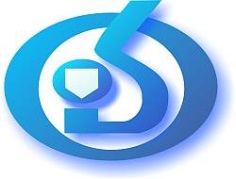 APSTIPRINĀTSLatvijas Organiskās sintēzes institūta Iepirkumu komisijas2016. gada 9. septembra sēdē Nr. 2016/25 - 01APP LATVIJAS ORGANISKĀS SINTĒZESINSTITŪTSIepirkuma Publisko iepirkumu likuma 8.2 panta kārtībā:„Latvijas Organiskās sintēzes institūta noliktavas ēkas siltināšana Aizkraukles ielā 21, Rīgā”NOLIKUMSiepirkuma identifikācijas numursOSI 2016/25 MIRīga2016Satura rādītājsINSTRUKCIJAS  PRETENDENTIEM	41.	Vispārīgā informācija	52.	Informācija par iepirkuma priekšmetu un līgumu	73.	pretendentu Izslēgšanas, atlases un kvalifikācijas prasības	84.	IESNIEDZAMIE DOKUMENTI	105.	PIEDĀVĀJUMA VĒRTĒŠANAS UN IZVĒLES KRITĒRIJI	146.	Iepirkuma komisijas tiesības un pienākumi	157.	Pretendenta tiesības un pienākumi	168.	Iepirkuma nolikuma formas un pielikumi	17TEHNISKĀS  SPECIFIKĀCIJAS	18LĪGUMA  PROJEKTS	21FORMAS PIEDĀVĀJUMA SAGATAVOŠANAI	45Forma Nr. 1	46Forma Nr. 2	48FORMA NR. 4.2	54Forma Nr. 5	55Forma Nr. 6	57Forma Nr. 7	59Forma Nr. 8	60Forma Nr. 9	61I.  NODAĻAINSTRUKCIJAS  PRETENDENTIEMVispārīgā informācijaIepirkuma identifikācijas numursOSI 2016/25 MIPasūtītājsIepirkuma veidsIepirkums saskaņā ar Publisko iepirkumu likuma 8.2 panta regulējumu.Piedāvājumu iesniegšanas termiņšPiedāvājumi iesniedzami līdz 2016. gada 23. septembrim plkst. 14:00 Latvijas Organiskās sintēzes institūtā, Aizkraukles ielā 21, 245. kab.CPV kodiCPV kodi: Galvenais priekšmets: 45000000-7.Piedāvājuma nodrošinājumsPretendentam kopā ar piedāvājumu ir jāiesniedz iepirkuma Nolikumam  pievienotajai piedāvājuma nodrošinājuma formai atbilstošs galvojums EUR 2000,00 (divi tūkstoši eiro 00 centu) apmērā (Nolikuma IV daļas forma nr. 5).Piedāvājuma nodrošinājums ir spēkā līdz īsākajam no šādiem termiņiem:līdz piedāvājuma derīguma termiņa beigām, kas noteikts sākot no piedāvājumu atvēršanas dienas, vai jebkura piedāvājuma derīguma termiņa pagarinājuma beigām, kuru Pasūtītājam rakstveidā paziņojis Pretendents;līdz dienai, kad uzvarējušais pretendents paraksta līgumu un iesniedz pasūtītājam līguma saistību izpildes nodrošinājumu saskaņā ar līguma noteikumiem.Pasūtītājs ietur pretendenta iemaksāto piedāvājuma nodrošinājuma summu, ja:pretendents atsauc savu piedāvājumu, kamēr ir spēkā piedāvājuma nodrošinājums;pretendents, kura piedāvājums izraudzīts saskaņā ar piedāvājuma izvēles kritēriju, neparaksta iepirkuma līgumu pasūtītāja noteiktajā termiņā.Bez piedāvājuma nodrošinājuma piedāvājums netiek izskatīts. Piedāvājuma nodrošinājumi, kas neatbilst iepirkuma nolikuma prasībām, tiek noraidīti un pretendenta piedāvājums netiek izskatīts.Piedāvājuma nodrošinājuma oriģināls iesniedzams atsevišķi, nepievienojot to piedāvājumu dokumentiem. Piedāvājumu dokumentiem pievienojama piedāvājuma nodrošinājuma pretendenta apliecināta kopija.Piedāvājuma noformējumsPiedāvājumam, dokumentiem un korespondencei starp Pasūtītāju un Pretendentu, kas saistīta ar iepirkuma norisi, jābūt latviešu valodā.Piedāvājums iesniedzams aizlīmētā, aizzīmogotā un parakstītā aploksnē, uz kuras jānorāda:Pasūtītāja nosaukums un adrese;Pretendenta nosaukums un adrese;Sekojoša atzīme:„Latvijas Organiskās sintēzes institūta noliktavas ēkas siltināšana Aizkraukles ielā 21, Rīgā”Iepirkuma identifikācijas Nr.: OSI 2016/25 MINeatvērt līdz piedāvājumu atvēršanas sanāksmei.”Piedāvājums sastāv no trijām daļām:Pieteikuma dalībai iepirkumā kopā ar Pretendentu atlases un kvalifikācijas dokumentiem;Tehniskā piedāvājuma;Finanšu piedāvājuma.Piedāvājumam jābūt cauršūtam (caurauklotam), piedāvājuma lapām jābūt numurētām, un jāatbilst pievienotajam satura rādītājam. Katras piedāvājuma daļas dokumentiem jābūt ar attiecīgu uzrakstu „Pieteikums dalībai iepirkumā”, „Tehniskais piedāvājums” un „Finanšu piedāvājums”.Pretendentam jāiesniedz piedāvājuma viens oriģināls un viena kopija. Uz piedāvājuma oriģināla un kopijas norāda attiecīgi „ORIĢINĀLS” un „KOPIJA”. Piedāvājuma oriģināls un visas kopijas jāievieto 1.7.2. punktā minētājā aploksnē.Pretendentam jāiesniedz tāpat arī piedāvājuma elektroniskā versija uz optiskā datu nesēja (CD vai DVD diska). Elektroniski iesniegtajā piedāvājumā obligāti jābūt iekļautām daļām „Tehniskais piedāvājums” un „Finanšu piedāvājums”, ieskaitot tāmes. Datu nesēju ar piedāvājuma elektronisko versiju jāievieto 1.7.2. punktā minētājā aploksnē.Piedāvājuma elektroniskās versijas datnei jāatbilst sekojošiem nosacījumiem:Piedāvājuma elektroniskās versijas datnei jābūt tādā formātā, kas atbalsta meklēšanu tekstā pēc teksta fragmenta. Datne nedrīkst tikt iesniegta kā secīgi skanēti piedāvājuma attēli.Vēlams iesniegt datni formātā, kas ir savietojams ar MS Office lietojumprogrammām; ja pretendentam nav šādu iespēju, tas var izvēlēties jebkuru citu izplatītu un/vai brīvi publiski pieejamu datnes formātu.Tāmēm jābūt iesniegtām formātā, kas saderīgs ar MS Excel lietojumprogrammu. Tāmēs jābūt ietvertām aprēķina formulām.Piedāvājumā iekļautajiem dokumentiem jābūt datordrukā, skaidri salasāmiem, bez labojumiem, ja labojumi ir izdarīti, tiem jābūt pilnvarotās personas ar parakstu apstiprinātiem.Piedāvājums jāsagatavo latviešu valodā; Pretendentu atlases dokumenti un tehniskā dokumentācija var tikt iesniegti citā valodā, ja klāt ir pievienots Pretendenta apliecināts tulkojums latviešu valodā.(Pretendenta apliecinājums nozīmē:uzraksts „TULKOJUMS PAREIZS”;piedāvājumu parakstīt pilnvarotās amatpersonas pilns amata nosaukums, paraksts un paraksta atšifrējums;vietas nosaukums un datums;zīmoga nospiedums.)Pretendents iesniedz parakstītu piedāvājumu.  Ja piedāvājumu iesniedz personu grupa, pieteikumu paraksta visas personas, kas ietilpst personu grupā.Piedāvājumu paraksta Pretendenta vadītājs vai tā pilnvarota persona (pievienojot pilnvaru).Ja piedāvājumu iesniedz personu grupa vai personālsabiedrība, piedāvājumā norāda personu, kas iepirkumā pārstāv attiecīgo personu grupu vai personālsabiedrību un ir pilnvarota parakstīt ar iepirkumu saistītos dokumentus.Ja Pretendents iesniedz dokumentu kopijas, katrai dokumenta kopijai jābūt Pretendenta apliecinātai ar uzrakstu „KOPIJA PAREIZA” un pārējiem apliecinājuma rekvizītiem, kas norādīti 1.7.9. punktā.Iepirkuma nolikuma saņemšanaIepirkuma nolikumu var brīvi lejupielādēt Pasūtītāja mājas lapā http://www.osi.lvIevērojot, ka iepirkuma Nolikums ir brīvi pieejams elektroniskā formā, Pretendenti ir atbildīgi par to lai laikus iepazītos ar IUB un/vai Pasūtītāja mājas lapā publicēto papildus informāciju, kas attiecas uz šo iepirkumu.Iepirkumu komisijas sastāvsInformācija par iepirkuma priekšmetu un līgumuIepirkuma priekšmetsIepirkuma priekšmets ir Latvijas Organiskās sintēzes institūta noliktavas ēkas siltināšana Aizkraukles ielā 21, Rīgā, saskaņā ar Tehniskajām specifikācijām.Projektu līdzfinansē Eiropas Reģionālās attīstības fonds (ERAF).Vietas apskateVietas apskate tiks organizēta 2016. gada 15. septembrī, plkst. 10.00. Par dalību vietas apskates sanāksmē pretendentiem būtu vēlams informēt pasūtītāju vismaz iepriekšējā dienā pirms sanāksmes norises. Kontaktpersona vietas apskatei: Saimniecības daļas vadītājs Andris Počs, tel. 67014903, e-pasts: andris_pocs@osi.lv.Piedāvājumu skaitsPretendents var iesniegt vienu piedāvājumu par visu iepirkuma apjomu saskaņā ar Tehnisko specifikāciju - Darba uzdevumu un dotajiem Darbu apjomiem.Līguma slēgšanas nosacījumiTiks slēgts viens līgums par visu iepirkuma apjomu. Līgums tiks slēgts saskaņā ar iepirkuma Nolikumu un pievienoto iepirkuma līguma projektu (Nolikuma III nodaļa).Līguma izpildes vietaLīguma izpildes vieta ir Aizkraukles iela 21, Rīga, LV-1006, Latvija.Līguma izpildes nosacījumiDarbi jāsāk ne vēlāk kā 3 (trīs) darba dienu laikā pēc līguma noslēgšanas.Līguma izpildes termiņšBūvdarbu līguma termiņš ir ne ilgāks par 6 (sešām) nedēļām.Līguma saistību izpildes nodrošinājumsPretendentam, iepirkuma līguma slēgšanas gadījumā jānodrošina Līguma saistību izpildes neatsaucamu bankas garantiju par summu 10% (desmit procenti) apmērā no Līguma summas saskaņā ar līguma projektu (Nolikuma III nodaļa) un līguma saistību izpildes neatsaucamu bankas garantiju formu. (Nolikuma IV nodaļas forma Nr. 6).Līguma noslēgšanaJa Pretendents atsakās noslēgt līgumu ar Pasūtītāju 5 (piecu) darba dienu laikā no brīža, kad saņēmis Pasūtītāja uzaicinājumu par līguma slēgšanu, tad Pretendenta piedāvājums tiek noraidīts.pretendentu Izslēgšanas, atlases un kvalifikācijas prasībasNosacījumi Pretendenta dalībai iepirkumāIepirkumā var piedalīties jebkura persona vai personu grupa no jebkuras valsts, kura ir reģistrēta likumā noteiktajā kārtībā un kura atbilst nolikumā izvirzītajām prasībām.Pretendentu izslēgšanas nosacījumiPasūtītājs izslēdz pretendentu no turpmākās dalības iepirkumā, kā arī neizskata pretendenta piedāvājumu, ja tas konstatē PIL 8.2 panta piektās daļas 1. vai 2.punktā minētos apstākļus.Kvalifikācijas prasībasPretendentam ir vismaz šāda iepriekšējā pieredze:Pieredze pēdējo piecu gadu laikā (t.i. 2011., 2012., 2013., 2014., 2015. un 2016. gados) vismaz 1 (vienas) ēkas siltināšanas būvdarbu veikšanā, kura atbilst sekojošiem nosacījumiem:objekta platība ir ne mazāka kā 300 m2;veikto darbu vērtība ir vismaz EUR 100 000 (viens simts tūkstoši eiro);ēkā darbi veikti nepārtraucot ēkas ekspluatāciju;darbi ir pabeigti, parakstīts gala pieņemšanas nodošanas akts.Pieredze pēdējo piecu gadu laikā (t.i. 2011., 2012., 2013., 2014., 2015. un 2016. gados) vismaz 1 (vienas) metālkonstrukciju ēkas būvdarbu veikšanā, kura atbilst sekojošiem nosacījumiem:objekta platība ir ne mazāka kā 300 m2;veikto darbu vērtība ir vismaz EUR 100 000 (viens simts tūkstoši eiro);darbi ir pabeigti, parakstīts gala pieņemšanas nodošanas akts.Vismaz 75% no kopējā darbu apjoma abos pieredzi apliecinošajos objekts pretendentam ir jābūt veikušam, neizmantojot apakšuzņēmējus.Pretendents darbus ir veicis savlaicīgi un labā kvalitātē, ko apliecina pozitīva pasūtītāja atsauksme par katru no realizētajiem projektiem.Pretendenta vidējais apgrozījums būvniecībā pēdējo trīs kalendāro gadu periodā (t.i. 2013., 2014. un 2015. gados) ir ne mazāks kā EUR 200 000,00 (divi simti tūkstoši eiro 00 centu) gadā. Ja pretendents dibināts 2013. gadā vai vēlāk, vidējam apgrozījumam no dibināšanas brīža līdz 2015. gada beigām jābūt ne mazākam kā EUR 300 000,00 (trīs simti tūkstoši eiro 00 centu) gadā.Pretendenta likviditātes koeficients pamatojoties uz pēdējā auditētā un apstiprinātā gada pārskata rezultātiem ir ne mazāks par 1,0 un ir pozitīvs pašu kapitāls.Lai nodrošinātu būvdarbu izpildi, pretendentam jābūt pieejamiem brīviem finanšu līdzekļiem, kas var tikt rezervēti būvdarbu izpildes nodrošināšanai vismaz EUR 50 000 (piecdesmit tūkstoši eiro) apmērā, vai attiecīgi pieejamai kredītlīnijai kredītiestādē, kurai ir tiesības sniegt finanšu pakalpojumus Latvijas Republikā vai Eiropas Savienībā; lai to apliecinātu piedāvājumam  jāpievieno izziņa no piegādātāja kredītiestādes par brīvo finanšu līdzekļu rezervēšanu paredzētā pasūtījuma izpildei vai par kredītiestādes apņemšanos nodrošināt nepieciešamos kredītresursus.Prasības Pretendenta pakalpojuma sniegšanā piedāvātajam galvenajam personālam:Būvdarbu vadītājs, kuram ir attiecīgā profesionālā izglītība, būvdarbu vadītāja sertifikāts un pieredze pēdējo piecu gadu laikā (t.i. 2011., 2012., 2013., 2014., 2015. un 2016. gados) vismaz 1 (vienas) ēkas siltināšanas būvdarbu vadīšanā un vismaz 1 (vienas) metālkonstrukciju ēkas būvdarbu vadīšanā, no kurām :katra objekta platība ir ne mazāka kā 300 m2;veikto darbu vērtība katrā no ēkām ir vismaz EUR 100 000 (viens simts tūkstoši eiro);siltināšanas darbi veikti nepārtraucot ēkas ekspluatāciju;visos pieredzi apliecinošajos projektos darbi ir pabeigti, parakstīts gala pieņemšanas nodošanas akts.Ja piedāvātā Būvdarbu vadītāja vai būvdarbu daļu vadītāju pastāvīgā dzīvesvieta ir ārvalstīs, tad viņiem jāiesniedz tādi profesionālās darbības sertifikāti, kādi tiek atzīti attiecīgajā ārvalstī.Darba aizsardzības speciālists:attiecīgā profesionālā izglītība;pieredze pēdējo trīs gadu laikā (t.i. 2013., 2014., 2015. un 2016. gados) darba aizsardzības pasākumu koordinēšanā ēkas ar platību vismaz 300 m2 būvdarbos.Pretendentam jāiesniedz sekojoši sava uzņēmuma vadības sistēmu apraksti:Kvalitātes vadības sistēmas apraksts atbilstoši ISO9001:2009 vai ekvivalentam standartam;Vides aizsardzības pasākumu apraksts atbilstoši ISO14001:2005 vai ekvivalentam standartam;Darba vides un arodveselības pārvaldības sistēmas apraksts atbilstoši HSAS18001:2007 vai ekvivalentam standartam.Iepirkumu komisija izvērtēs pēc būtības arī citus līdzvērtīgus pretendenta iesniegtus pierādījumus par uzskaitīto vadības sistēmu esamību pretendenta uzņēmumā.IESNIEDZAMIE DOKUMENTIPiedāvājuma nodrošinājumsPiedāvājuma nodrošinājums EUR 2 000,00 (divi tūkstoši eiro 00 centu) apmērā, kas jāiesniedz kā bankas garantija vai apdrošināšanas sabiedrības polise, saskaņā ar Nolikuma IV Nodaļas formu Nr. 5 (Nolikuma IV nodaļa, „Formas piedāvājuma sagatavošanai”).Piedāvājuma nodrošinājuma oriģināls iesniedzams atsevišķi, nepievienojot to piedāvājumu dokumentiem. Piedāvājumu dokumentiem pievienojama piedāvājuma nodrošinājuma pretendenta apliecināta kopija;Bez piedāvājuma nodrošinājuma piedāvājums netiek izskatīts. Piedāvājuma nodrošinājumi, kas neatbilst nolikuma prasībām, tiek noraidīti un pretendenta piedāvājums netiek izskatīts.Pieteikums dalībai iepirkumāPretendenta pieteikums dalībai iepirkumā apliecina Pretendenta apņemšanos veikt būvdarbus saskaņā ar nolikuma prasībām. Pieteikumu paraksta persona vai personas, kas ir pilnvarotas to darīt uzņēmuma vārdā. Katras personas parakstam jābūt atšifrētam (jānorāda pilns vārds, uzvārds un ieņemamais amats).Pieteikumu dalībai iepirkumā sagatavo atbilstoši pievienotajai formai. Skatīt Nolikuma IV nodaļas formu nr. 1.Pretendentu atlases dokumentiJa Pretendents ir reģistrēts vai pastāvīgi dzīvojošs ārvalstī, tam jāiesniedz reģistrācijas valsts uzņēmējdarbības reģistra izziņa par Pretendenta amatpersonām, kurām ir paraksta tiesības.LR Būvkomersantu reģistra vai līdzvērtīga reģistra ārvalstīs reģistrācijas apliecības kopija (ja attiecīgajā valstī tiek pieprasīta šāda veida reģistrācija). Papildus Pieteikuma dokumenti, kuri jāiesniedz Pretendentam, ja Pretendentam ir apvienība vai personu grupa:Ja personu grupa nav organizēta noteiktā juridiskā statusā, tās dalībnieki slēdz savstarpēju līgumu, ietverot informāciju par personu, kas pārstāvēs apvienību iepirkuma procedūrā. Šis līgums pievienojams Pieteikumam dalībai iepirkumā;Katra dalībnieka līdzdalības apjomam (t.i., pakalpojuma darba daļai, ko plānots nodot darbu izpildei) jābūt skaidri un nepārprotami definētam minētajā līgumā;Katram dalībniekam jāparaksta kopīgais Pieteikums par dalību iepirkuma procedūrā.Vispārēja informācija par Pretendentu saskaņā ar nolikuma IV Nodaļas formu Nr. 4. Obligāti jāaizpilda visi lauki.Informācija par Pretendenta piesaistītajiem apakšuzņēmējiem (ieskaitot apakšuzņēmēju apakšuzņēmējus, ja tādi tiek piesaistīti) saskaņā ar nolikuma IV Nodaļas formu Nr. 5, kur norādīts apakšuzņēmēja nosaukums, reģistrācijas numurs, apakšuzņēmēja kontaktpersona, apakšuzņēmējam paredzēto darbu īss apraksts un proporcionālais apjoms. Apakšuzņēmēji iesniedz rakstisku apliecinājumu par gatavību piedalīties līguma izpildē un pieejamību visā līguma darbības laikā (saskaņā ar Nolikuma prasībām).Pretendentu kvalifikācijas dokumentiPretendenta un/vai Pretendenta apakšuzņēmēju veikto būvdarbu saraksts saskaņā ar Nolikuma 3.3.1.1. un 3.3.1.2.punktu prasībām (Sarakstu sagatavo saskaņā ar IV Nodaļas formu Nr. 6).Veikto būvdarbu sarakstam (kas sagatavots saskaņā ar 3.3.1.1 un 3.3.1.2. punkta prasībām) pievienojamas pozitīvas pasūtītāju atsauksmes par visiem objektiem, kas norādīti sarakstā. Objekti, kam nebūs pievienotas pozitīvas pasūtītāju atsauksmes Iepirkuma ietvaros netiks uzskatīti par pretendenta kvalifikāciju apliecinošiem.Pretendenta sagatavota izziņa par apgrozījumu būvniecībā pēdējo trīs gadu periodā (t.i. 2013. un 2014. un 2015. gados). Ja pretendents dibināts 2013. gadā vai vēlāk, tas iesniedz izziņu par apgrozījumu no dibināšanas brīža.Pretendenta peļņas/zaudējumu aprēķinu par 2013., 2014. un 2015. gadiem. Ja pretendents dibināts 2013. gadā vai vēlāk, tas iesniedz pārskatus sākot no dibināšanas gada.Pretendenta likviditātes koeficienta aprēķins uz 2015. gada 31.decembri.Nolikuma 3.3.4. punktā minētā izziņa no pretendenta kredītiestādes par brīvo finanšu līdzekļu rezervēšanu paredzētā pasūtījuma izpildei vai par kredītiestādes apņemšanos nodrošināt nepieciešamos kredītresursus.Pretendenta sagatavots Nolikumā noteiktajām minimālajām prasībām atbilstoša personāla saraksts, kurā norādīts Pretendenta galvenais personāls un visu būvdarbu daļu vadītāji, kas tiks iesaistīti pakalpojumā (atbilstoši Nolikuma prasībām, saskaņā ar IV Nodaļas formu Nr. 7).Būvdarbu (arī būvdarbu daļu) vadīšanā iesaistītā Pretendenta galvenā personāla dzīvesgājuma apraksti (CV). Lai apliecinātu Būvdarbu vadītāja pieredzi saskaņā ar Nolikuma 3.3.5.1. punktu, jāiesniedz dokumenti (piemēram, būvdarbu vadītāju saistību rakstu kopijas, būvatļauju kopijas, atsauksmi no pasūtītāja utt.), kas apliecina būvdarbu vadītāja statusu attiecīgo būvdarbu veikšanā.Būvdarbu vadībā iesaistītā Pretendenta galvenā personāla un būvdarbu daļu vadītāju izglītību un kvalifikāciju apliecinošo dokumentu apliecinātas kopijas (atbilstoši Nolikuma prasībām).Ja piedāvātie speciālisti nav uzņēmuma darbinieki, tad nepieciešams iesniegt Pretendenta un norādīto personu vienošanos par piedalīšanos iepirkuma līguma izpildē, ja tāds tiks noslēgts un pieejamību visā līguma darbības laikā.Pretendenta uzņēmumā ieviesto vadības sistēmu sertifikāti vai apraksti saskaņā ar Nolikuma 3.3.6.punkta nosacījumiem.Ja Pretendents savas kvalifikācijas apliecināšanai balstās uz citām personām, tad punktos 4.4.2. līdz 4.4.12. minētie dokumenti ir jāiesniedz tām personām, uz kuru kvalifikāciju Pretendents balstās savā Piedāvājumā.Ja piedāvājumu iesniedz fiziska persona vai fizisku personu apvienība, Iepirkumu komisija izvērtēs arī cita veida iesniegtos dokumentus un pierādījumus par atbilstību atlases un kvalifikācijas prasībām.Pretendentu, kam būtu piešķiramas līguma slēgšanas tiesības, izslēgšanas nosacījumu izvērtēšanai nepieciešamie dokumenti.Iepirkumu komisija, lai izvērtētu pretendentu saskaņā ar PIL 8.2 panta piektās daļas nosacījumiem, rīkojas saskaņā ar PIL 8.2 panta septītās daļas 1. un 2. punktu.Ja Iepirkumu komisija konstatē, ka Pretendentam, dienā, kad paziņojums par plānoto līgumu publicēts Iepirkumu uzraudzības biroja mājaslapā, vai dienā, kad pieņemts lēmums par iespējamu līguma slēgšanas tiesību piešķiršanu Latvijā vai valstī, kurā tas reģistrēts vai kurā atrodas tā pastāvīgā dzīvesvieta, ir nodokļu parādi, tajā skaitā valsts sociālās apdrošināšanas obligāto iemaksu parādi, kas kopsummā kādā no valstīm pārsniedz 150 euro, tā rīkojas saskaņā ar PIL 8.2 panta astotās daļas 2. punktu.Ja pretendents reģistrēts ārvalstī (vai tā pastāvīgā dzīvesvieta atrodas ārvalstī), tam kopā ar piedāvājumu jāiesniedz attiecīgās valsts kompetentās institūcijas izziņu, kas apliecina, ka uz pretendentu (un personām, uz kuru iespējām pretendents balstās – ja attiecināms) neattiecas PIL 8.2 panta piektajā daļā noteiktie gadījumi.Tehniskais piedāvājums un tāmesTehnisko piedāvājumu sagatavo saskaņā ar Tehniskajās specifikācijās (II Nodaļa) noteiktajām prasībām. Tehnisko piedāvājumu Pretendents sagatavo atbilstoši Nolikuma IV Nodaļas „Formas piedāvājuma sagatavošanai” formai nr. 2. Tehniskajam piedāvājumam jāietver būvniecības procesa un darba organizācijas aprakstsTehniskajā piedāvājumā jāiekļauj darbu izpildes apraksts, tehnisko rasējumu realizācijas interpretācija, raksturojot būvniecībai piedāvātās metodes atsevišķi katram izpildāmajam darbam, norādot konkrēto darbu veicēju (pretendents, apakšuzņēmējs, utt.) un darbu vadītāju.Tehniskajā piedāvājumā jāiekļauj izpildāmo darbu un veicamo pasākumu laika grafiks saskaņā ar būvniecības tehnisko projektu, nosakot izpildāmo darbu un veicamo pasākumu sākumu, beigas, ilgumu un galveno speciālistu noslodzi..Iesniedzot tehnisko piedāvājumu, Tehniskajā projektā un Būvniecības uzdevumā konkrēti norādītiem materiāliem, iekārtām un būvizstrādājumiem var piedāvāt ekvivalentus, par to iesniedzot ražotāja dokumentāciju vai kompetentas institūcijas izsniegtu apliecinājumu par pārbaudes rezultātiem.Finanšu piedāvājumsFinanšu piedāvājumu sagatavo, ņemot vērā Tehniskajās specifikācijās noteiktās prasības atbilstoši Finanšu piedāvājuma formai (Nolikuma IV Nodaļas forma Nr. 3).Finanšu piedāvājumā cenas norāda EUR, bez pievienotās vērtības nodokļa (saskaņā ar PVN likuma 142.pantu. Īpašs nodokļa piemērošanas režīms būvniecības pakalpojumiem).Finanšu piedāvājuma cenā jābūt iekļautām visām izmaksām, tai skaitā:materiālu un to piegādes izdevumiem pasūtītāja adresē, Aizkraukles ielā 21, Rīgā;tehniskā nodrošinājuma, t. sk. iekārtu, izmaksām;personālā izmaksām;citām nodokļu un nodevu izmaksām, izņemot pievienotās vērtības nodokļa izmaksas, ar ko tiek aplikta būvniecības pakalpojumu sniegšana;citām ar formalitāšu kārtošanu saistītām izmaksām;transporta, uzturēšanās (viesnīcu) izmaksām, dienas naudām (ja nepieciešams);virsizdevumu izmaksām;un citām būvniecības pakalpojumu sniegšanu saistītajām izmaksām.Sagatavojot finanšu piedāvājuma elektroniskās datnes (tāmes) pretendents iekļauj datnēs aprēķina formulas ar izmantotu „Round” funkciju ar divām zīmēm aiz komata.Tāmju komplektu (lokālās tāmes, kopsavilkuma aprēķini pa darbu vai konstruktīvo elementu veidiem, būvniecības koptāme), kas aizpildīta saskaņā ar tehnisko projektu, atbilstoši spēkā esošā Latvijas būvnormatīva prasībām. Iesniedzot tāmju komplektu, Tehniskajā projektā un Būvniecības uzdevumā konkrēti norādītiem materiāliem, iekārtām un būvizstrādājumiem var piedāvāt ekvivalentus, par to iesniedzot ražotāja dokumentāciju vai kompetentas institūcijas izsniegtu apliecinājumu par pārbaudes rezultātiem.Pretendenta piedāvātajām cenām un vienību likmēm jābūt nemainīgām visā līguma izpildes laikā.Iesniedzot finanšu piedāvājumu, Pretendents uzņemas visus iespējamos riskus līdz darbu gala pieņemšanas - nodošanas akta parakstīšanas brīdimPIEDĀVĀJUMA VĒRTĒŠANAS UN IZVĒLES KRITĒRIJIPiedāvājumu noformējuma pārbaudePiedāvājuma noformējuma, pretendentu atlases un kvalifikācijas dokumentācijas, Tehnisko piedāvājumu un Finanšu piedāvājumu atbilstību vērtēšanu veic Iepirkumu komisija slēgtās komisijas sēdēs.Iepirkumu komisija sākotnēji pārbauda, vai iesniegtie Pretendentu piedāvājumi ir atbilstoši  nolikuma prasībām, tas ir, iesniegti visi nolikuma 4. punktā noteiktie dokumenti, kā arī veic piedāvājuma noformējuma pārbaudi atbilstoši 1.7. punktā minētajām prasībām.Ja  piedāvājums neatbilst nolikuma prasībām vai nav atbilstoši noformēts, iepirkuma komisijai ir tiesības lemt par piedāvājuma nevirzīšanu tālākai izskatīšanai.Pretendentu atbilstības un kvalifikācijas pārbaudePretendentu atbilstības pārbaudes laikā iepirkumu komisija veiks nolikumā noteikto dokumentu pārbaudi, lai pārliecinātos, vai Pretendents atbilst 3. punktā noteiktajām  Pretendentu atlases prasībām.Pēc atbilstības pārbaudes komisija vērtēs pretendentu iesniegtos kvalifikācijas dokumentus.Iepirkumu komisija bez tālākas izskatīšanas noraidīs to Pretendentu piedāvājumus, kurus tā būs atzinusi par neatbilstošiem un/vai nepietiekoši kvalificētiem remontdarbu veikšanai.Tehniskā piedāvājuma atbilstības pārbaudeIepirkumu komisija veic Tehnisko piedāvājumu atbilstības pārbaudi, kuras laikā komisija izvērtē Tehnisko piedāvājumu atbilstību Tehniskajām specifikācijām. Ja Pretendenta Tehniskais piedāvājums neatbilst Tehnisko specifikāciju prasībām, iepirkumu komisija tālāk šo piedāvājumu neizskata.Iepirkumu komisija, šaubu gadījumā, veic piedāvājumos iekļautās informācijas patiesuma pārbaudi izmantojot visus pieejamos informācijas avotus. Ja atklājas, ka pretendenta piedāvājums satur nepatiesu informāciju, tas tiek noraidīts.Iepirkumu komisijai ir tiesības pieaicināt ekspertus Tehnisko piedāvājumu vērtēšanai.Finanšu piedāvājuma pārbaudeVērtējot cenu, komisija ņem vērā piedāvājumu kopējo cenu bez pievienotās vērtības nodokļa. Ja finanšu piedāvājumā konstatēta aritmētiskā kļūda, iepirkumu komisija kļūdas labo.Par visiem aritmētisko kļūdu labojumiem iepirkumu komisija 3 darba dienu laikā paziņo Pretendentam, kura piedāvājumā labojumi izdarīti.  Iepirkumu komisija turpina vērtēt labotos piedāvājumus ņemot vērā izdarītos labojumus.Piedāvājuma izvēles kritērijiIepirkuma komisija izvēlas piedāvājumu ar viszemāko cenu, kas atbilst  prasībām un Tehniskajām specifikācijām ar nosacījumu, ka Pretendents atbilst pretendentu atlases un kvalifikācijas prasībām un nav izslēdzams atbilstoši PIL 8.2 panta piektās daļas nosacījumiem.Iepirkuma komisijas tiesības un pienākumiIepirkuma komisijas tiesībasPieprasīt, lai Pretendents precizētu informāciju un/vai pamatotu savu piedāvājumu, ja tas nepieciešams piedāvājumu noformējumu pārbaudei, pretendentu kvalifikācijas pārbaudei, kā arī tehnisko vai finanšu piedāvājumu vērtēšanai.Iepirkumu komisijai ir tiesības pārliecināties par sniegtās informācijas patiesumu.Labot finanšu piedāvājumos aritmētiskās kļūdas.Pieaicināt ekspertus piedāvājuma noformējuma pārbaudē, Pretendentu kvalifikācijas pārbaudē un tehniskā un finanšu piedāvājumu novērtēšanā.Izvērtēt vai piedāvājums nav uzskatāms par nepamatoti lētu.Iepirkumu komisijai ir tiesības pieņemt lēmumu slēgt iepirkuma līgumu vai pārtraukt iepirkumu, ja tam ir objektīvs pamats, neizvēloties nevienu Piedāvājumu saskaņā ar šo Nolikumu un „Publisko iepirkumu likumu”.Iepirkuma komisijas pienākumiNodrošināt iepirkuma procedūras norisi un dokumentēšanu.Nodrošināt pretendentu brīvi konkurenci, kā arī vienlīdzīgu un taisnīgu attieksmi pret tiem.Vērtēt pretendentus un to iesniegtos piedāvājumus saskaņā ar „Publisko iepirkumu likumu”, citiem normatīvajiem aktiem un Nolikumu, izvēlēties piedāvājumu vai pieņemt lēmumu par iepirkuma izbeigšanu vai pārtraukšanu, (ja tam ir objektīvs pamatojums), neizvēloties nevienu piedāvājumu.Triju darba dienu laikā pēc lēmuma pieņemšanas par iepirkuma līguma slēgšanu vai lēmuma izbeigt vai pārtraukt iepirkumu, vienlaicīgi (vienā dienā) nosūtīt visiem pretendentiem informāciju par pieņemto lēmumu. Triju darba dienu laikā pēc pretendentu informēšanas nodrošināt sava mājaslapā internetā brīvu pieeju lēmumam par iepirkuma rezultātiem.Ne vēlāk kā piecas darbdienas pēc tam, kad noslēgts iepirkuma līgums, publicēt informatīvu paziņojumu par noslēgto līgumu Iepirkumu uzraudzības biroja mājaslapā internetā.Pretendenta tiesības un pienākumiPretendenta tiesībasApvienoties grupā ar citiem piegādātājiem un iesniegt vienu kopējo piedāvājumu.Pretendentam ir tiesības izvirzīt nosacījumus tās informācijas konfidencialitātei, kuru iesniedzis iepirkumu komisijai.Iesniedzot piedāvājumu, pieprasīt apliecinājumu, ka piedāvājums ir saņemts.Pirms piedāvājumu iesniegšanas termiņa beigām grozīt vai atsaukt iesniegto piedāvājumu.Pieprasīt pasūtītājam iespēju iepazīties ar lēmumu par iepirkuma procedūras rezultātiem.Pretendentam ir tiesības pārsūdzēt Iepirkuma komisijas pieņemto lēmumu, Administratīvajā rajona tiesā Administratīvā procesa likumā noteiktajā kārtībā.Pretendenta pienākumiSagatavot piedāvājumus atbilstoši Nolikuma prasībām.Sniegt patiesu informāciju.Sniegt atbildes uz iepirkuma komisijas pieprasījumiem par papildu informāciju, kas nepieciešama piedāvājumu noformējuma pārbaudei, pretendentu kvalifikācijas pārbaudei un tehnisko un finanšu piedāvājumu novērtēšanai.Sniegt detalizētus paskaidrojumus par būtiskākajiem piedāvājuma nosacījumiem, ja tas nepieciešams lai izvērtētu, vai piedāvājums nav uzskatāms par nepamatoti lētu (Saskaņā ar Publisko iepirkumu likuma 48. panta nosacījumiem).Pretendents iesniedzot piedāvājumu, pilnībā akceptē visus iepirkuma Nolikumā ietvertos nosacījumus.Segt visas izmaksas, kas saistītas ar piedāvājumu sagatavošanu un iesniegšanu.Iepirkuma nolikuma formas un pielikumiIepirkuma Nolikuma IV nodaļā atrodamas sekojošas formas piedāvājuma sagatavošanai:Pieteikums dalībai iepirkumā (Forma Nr. 1);Tehniskā piedāvājuma forma (Forma Nr. 2);Finanšu piedāvājuma forma (Forma Nr. 3);Vispārējā informācija par Pretendentu (Forma Nr. 4.1);Informācija par partneriem un apakšuzņēmējiem (Forma Nr. 4.2);Piedāvājuma nodrošinājuma forma, (Forma Nr. 5);Līgumsaistību nodrošinājuma forma (Forma Nr. 6);Informācija par pretendenta veiktajiem darbiem (Forma Nr. 7);Informācija par piedāvātajiem speciālistiem (Forma Nr. 8);Informācija par piedāvāto speciālistu veiktajiem  būvdarbiem (Forma Nr. 9).Nolikuma tiek pievienoti sekojoši pielikumi, kas pieejami elektroniskā veidā Pasūtītāja mājaslapā:Pielikums Nr. 1: „Latvijas Organiskās sintēzes institūta noliktavas ēkas siltināšana”, tehniskais projekts;Pielikums Nr. 2 „Darbu apjomi”.II.   NODAĻATEHNISKĀS  SPECIFIKĀCIJASVISPĀRĒJA INFORMĀCIJATehnisko piedāvājumu Pretendentam jāsagatavo atbilstoši Tehniskajai specifikācijai.PasūtītājsAPP Latvijas Organiskās sintēzes institūts, Aizkraukles 21, Rīga LV-1006, LatvijaPiegādes aprakstsLatvijas Organiskās sintēzes institūts pasūta noliktavas ēkas siltināšanu Aizkraukles ielā 21, Rīgā.Būvdarbu vietaBūvdarbu vieta ir Latvijas Organiskās sintēzes institūta pagalmā esošās ēkas; adrese: Aizkraukles 21, LV-1006, Rīga, Latvija.Būvdarbu veikšanas termiņšBūvdarbu līguma termiņš ir ne vairāk kā 6 (sešas) nedēļas no līguma noslēgšanas dienas (saskaņā ar Izpildītāja piedāvājumu).Papildus nosacījumiTehniskā piedāvājuma sastāvā jābūt informācijai par būvdarbos pielietotiem materiāliem;Tehniskā piedāvājuma sastāvā jābūt informācijai par piedāvāto garantijas laiku (norādot to mēnešos), kas nevar būt īsāks par 36 mēnešiem.Darba uzdevums	Atsevišķs darba uzdevums, kas papildinātu tehniskajā projektā ietverto informāciju un uzdevumus nav dots. Visa nepieciešamā informācija par veicamajiem būvdarbiem atrodama sekojošos Nolikuma pielikumos:Pielikums Nr. 1: „Latvijas Organiskās sintēzes institūta noliktavas ēkas siltināšana”, tehniskais projekts;Pielikums Nr. 2: „Darbu apjomi”.III.   NODAĻALĪGUMA  PROJEKTSLĪGUMS Nr. 1 / OSI 2016/25 MIRīgā	<parakstīšanas datums>Latvijas Organiskās sintēzes institūts, Reģ. Nr. 90002111653 tā direktora Osvalda Pugoviča personā, kas rīkojas uz Nolikuma pamata, turpmāk šā līguma tekstā saukts Pasūtītājs, no vienas puses, un<Izpildītāja nosaukums>, reģistrācijas Nr. <reģistrācijas numurs> tās <pilnvarotās personas amats, vārds, uzvārds> personā, kas rīkojas uz Statūtu pamata, turpmāk šā līguma tekstā saukts Izpildītājs, no otras puses,abi kopā un katrs atsevišķi saukti par Līdzējiem vai Pusēm, pamatojoties uz Latvijas Organiskās sintēzes institūta rīkotā iepirkuma PIL 8.2 panta kārtībā <iepirkuma nosaukums>, id. Nr. <iepirkuma numurs>  turpmāk tekstā saukts Iepirkums, rezultātiem un Izpildītāja iesniegto piedāvājumu, noslēdz šādu līgumu:Līguma priekšmetsPasūtītājs uzdod Izpildītājam un Izpildītājs ar saviem rīkiem, iekārtām un darbaspēku veic Latvijas Organiskās sintēzes institūta noliktavas ēkas siltināšanu Aizkraukles ielā 21, Rīgā, (turpmāk šā līguma tekstā – Darbus), saskaņā ar šo Līgumu, Darba uzdevumu, Tehnisko projektu, un Izpildītāja iesniegto piedāvājumu, turpmāk šā līguma tekstā - Piedāvājumu.Izpildītājs apliecina, ka viņš ir pienācīgi iepazinies ar darbu apjomu, tehnisko projektu, pielietojamiem materiāliem un prasībām, kā arī būves vietu, un atsakās saistībā ar to izvirzīt jebkāda satura iebildumus vai pretenzijas. Izpildītājs apliecina, ka Darbi ir realizējami, nepārkāpjot normatīvo aktu prasības un publiskos ierobežojumus, un atbilstoši līguma noteikumiem un ka līguma cenā iekļauti visi Izpildītāja ar Darba veikšanu un būvobjekta būvniecību atbilstoši Darba uzdevumam un Līgumam saistītie izdevumi.Visi darbi ne vēlāk kā 3 dienas pirms to uzsākšanas ir jāsaskaņo ar Pasūtītāja norādīto pārstāvi –_______, tālrunis, e-pasts ________.LĪGUMA DOKUMENTILīgums sastāv no sekojošiem dokumentiem, kuri ir uzskatāmi par tā neatņemamu sastāvdaļu:Līguma noteikumi;Tehniskās specifikācijas (Darba uzdevums, Tehniskais projekts, ) (Līguma Pielikums Nr.1);Darbu apjomu saraksts (Līguma Pielikums Nr. 2)Izpildītāja piedāvājums (Līguma Pielikums Nr.3);Finanšu piedāvājums (Tāmes) (Līguma Pielikums Nr. 4);Darbu veikšanas grafiks (Līguma Pielikums Nr.5);Galvenā personāla saraksts (Līguma Pielikums Nr.6);Apakšuzņēmēju saraksts (ja attiecināms) (Līguma Pielikums Nr.7);Pieņemšanas-nodošanas akta forma (Līguma Pielikums Nr.8);Būvniecības ikmēneša izpildes akta par padarītiem darbiem (Forma Nr. 2) forma (Līguma Pielikums Nr.9);Būvniecības ikmēneša izpildes akta kopsavilkuma (Forma Nr. 3) forma (Līguma Pielikums Nr.10).Visas 2.1. punktā minētās daļas kopumā veido Līgumu. Interpretējot Līgumu vai kādu tā daļu, ir jāņem vērā visas šīs daļas.Ja rodas pretruna starp dažādām Līguma daļām, prioritāte (virzienā no augstākas prioritātes uz zemāku) ir daļām tādā secībā, kādā tās ir sakārtotas 2.1. punktā.Līgumcena un norēķinu kārtībaMaksa par līgumā paredzēto Darbu izpildi, ieskaitot nodokļus, nodevas, Pasūtītāja neparedzētos izdevumus un visus citus ar līguma izpildi saistītos izdevumus izņemot PVN, ir EUR <summa> (<summa vārdiem>) (Būvniecības pakalpojumiem piemērojams īpašs PVN režīms  saskaņā ar Pievienotās vērtības nodokļa likuma 142. pantu) turpmāk šā līguma tekstā saukta Līgumcena.Līgumcenas samaksu Izpildītājam Pasūtītājs veic šādā kārtībā:90% (deviņdesmit procentu) no līguma summas Pasūtītājs samaksā pēc tam, kad pabeigti visi darbi, parakstīts darbu gala pieņemšanas – nodošanas akts un saņemts Izpildītāja izrakstīts rēķins. Ja Līguma izpildes termiņš tiek pagarināts vairāk kā par 1 (vienu) mēnesi saskaņā ar Līguma 11.3.punktu, tad, slēdzot papildus vienošanos par termiņa pagarinājumu, Pasūtītājs samaksā Izpildītājam par visiem līdz šim brīdim kvalitatīvi paveiktajiem darbiem saskaņā ar savstarpēji sastādītu un parakstītu darbu pieņemšanas nodošanas aktu, nepārsniedzot 90% (deviņdesmit procentu) no līguma summas, ja objekts nav nodots ekspluatācijā. Pasūtītājs veic maksājumu 60 (sešdesmit) dienu laikā pēc rēķina saņemšanas.10% (desmit procentu) no līguma summas Pasūtītājs samaksā 60 (sešdesmit) dienu laikā pēc tam, kad Izpildītājs Pasūtītājam ir iesniedzis sekojošus dokumentus:Būvvaldē reģistrētu un pašvaldības atbildīgās amatpersonas apstiprinātu aktu par būves nodošanu ekspluatācijā;Rēķinu par atlikušo maksājuma summu. Pieņemšanas – nodošanas aktus paraksta Pušu pilnvarotie pārstāvji, un tie kļūst par šā līguma neatņemamu sastāvdaļu.Parakstot šo līgumu, Izpildītājs apliecina, ka izmaksās ir iekļauti visi darbi un materiāli (tai skaitā darbu apjomos neiekļautie), lai nodrošinātu Darba uzdevumā un Tehniskajā projektā uzskaitīto darbu izpildi atbilstoši Latvijas Republikā spēkā esošajai likumdošanai, normatīvajiem aktiem un katra konkrētā tehnoloģiskā procesa prasībām, kā arī palīgmateriālu, transportēšanas, instrumentu un mehānismu izmantošanas izdevumi, būvorganizācijas virsizdevumi, peļņa un nodokļi.Līgumsodu un zaudējumus Izpildītājs atmaksā Pasūtītājam vai Pasūtītājs atskaita no Izpildītājam, saskaņā ar izrakstīto rēķinu, paredzētā maksājuma.Līgumā ir paredzēta Pasūtītāja rezerve 5% (pieci procenti) apmērā. Rezerve var tikt izmantota papildus darbu, projekta izmaiņu realizācijai vai projekta kļūdu novēršanai. Ja Līguma darbības laikā Pasūtītāja rezerve netiek izmantota vai netiek izmantota pilnībā, tad Izpildītājam nav tiesību pieprasīt no Pasūtītāja neizmantoto Pasūtītāja rezerves daļu.Pasūtītājs  drīkst veicamajam Darbam izmainīt tehniskās prasības, apjomu vai to papildināt, uzdodot veikt Līgumā sākotnēji neparedzētus darbus un noteikt ar izmaiņām saistītus Darbu pabeigšanas termiņa grozījumus gadījumos, kas saistīti ar būvprojekta kļūdu novēršanu. Pasūtītājs maksā Izpildītājam par faktiski izpildīto un saskaņā ar Līguma noteikumiem pieņemto Darbu apjomu.Līguma izpildes kārtībaDarbu organizāciju būvobjektā nodrošina Izpildītājs. Izpildītājs 5 (piecu) darba dienu laikā no Līguma noslēgšanas izstrādā un saskaņo ar Pasūtītāju Darbu veikšanas projektu, tai skaitā detalizētu Darbu veikšanas laika grafiku, ņemot vērā Pasūtītāja norādījumus par Darbu veikšanas ierobežojumiem, lai netraucētu Pasūtītāja darbību.Izpildītājs nodrošina atzīmju saņemšanu Rīgas pilsētas būvvaldē par būvniecības uzsākšanas nosacījumu izpildi.Tāpat Izpildītājs nodrošina objekta nodošanu ekspluatācijā Rīgas pilsētas būvvaldē normatīvajos aktos noteiktajā kārtībā.Līgumā noteikto darbu izpilde tiek plānota tā, lai netraucētu Pasūtītāja personāla ikdienas darbu.Izpildītājam ir pienākums Darbus sākt ne vēlāk kā 3 (trīs) darba dienu laikā no līguma parakstīšanas dienas.Izpildītājam, saskaņā ar Izpildītāja tehnisko piedāvājumu (pielikums „Laika grafiks”) iepirkumā Nr. <iepirkuma nr.>, jāpabeidz Darbi <nedēļu skaits> nedēļu laikā no līguma noslēgšanas datuma.Sākot no līguma parakstīšanas datuma Pasūtītājs nodrošina iespēju Izpildītājam saņemt būvdarbu vietu, sastādot būvdarbu vietas nodošanas – pieņemšanas aktu, kuru parakstot Izpildītājs uzņemas atbildību par būvdarbu vietu un tās uzturēšanu.Izpildītāja izpildīto Darbu pabeigšana un nodošana tiek noformēta ar Darbu pieņemšanas-nodošanas aktu.Pasūtītāja ikmēneša izpildīto darbu pieņemšana ir pamats tikai izpildītā darba apjoma apmaksas veikšanai, bet nenozīmē šo darbu gala pieņemšanu no Pasūtītāja puses.Izpildītājam Darbi ir jāveic saskaņā ar Līguma noteikumiem, kā arī Pasūtītāja norādījumiem, ciktāl šādi norādījumi neizmaina Līgumu, Līgumcenu, Darbu apjomus vai Darbu izpildes termiņus un nepārkāpj esošos normatīvos aktus.Izpildītājs, izpildot Darbus, veic visas darbības, kādas Vispārīgie būvnoteikumi un citi normatīvie akti uzliek par pienākumu veikt Izpildītājam. Izpildītājs ir atbildīgs, lai Darbu izpildē tiktu ievēroti Latvijas Republikā spēkā esošos likumi, normatīvie akti un standarti, kas reglamentē šajā Līgumā noteikto Darbu veikšanu, tajā skaitā darba drošības tehnikas, darba aizsardzības, ugunsdrošības, elektrodrošības, sanitārie un apkārtējās vides aizsardzības noteikumi.Visiem Izpildītāja rasējumiem un specifikācijām, kas sagatavotas Līguma izpildes laikā palīgdarbu un pastāvīgo darbu veikšanai, ir nepieciešams būvuzrauga apstiprinājums to veikšanai. Šāds apstiprinājums nemazina Izpildītāja atbildību par Būvdarbiem.Izpildītājs apņemas Būvdarbu veikšanā izmantot tikai sertificētus būvizstrādājumus. Tādu būvizstrādājumu izmantošana, kuriem nav izdots Latvijas sertifikāts, ir pieļaujama tikai tādā veidā un gadījumos, kad tas nav pretrunā ar Latvijas Republikas normatīvajiem aktiem.Izpildītājam ir jāuzrāda Pasūtītājam būvdarbos izmantojamo būvizstrādājumu sertifikāti un citi to kvalitāti apliecinošie dokumenti, kā arī Pasūtītājam jāiesniedz galveno būvizstrādājumu atbilstības sertifikāti.Izpildītājs nodrošina nepieciešamo būvizstrādājumu pareizu un kvalitatīvu izmantošanu Būvdarbu procesā.Pušu pārstāvji Darbu izpildes gaitā vienu reizi divās nedēļās rīko darba sanāksmes. Projekta sanāksmju biežums var tikt grozīts, Pusēm vienojoties. Sanāksmes tiek rīkotas Pasūtītāja telpās vai Būvobjektā, un tajās piedalās Darbu vadītājs, Būvuzraugs, Autoruzraugs, kā arī citas personas pēc Pasūtītāja un Izpildītāja ieskatiem, kuras ir tiesīgas pieņemt lēmumus. Darba sanāksmju protokolēšanu nodrošina Pasūtītājs. Protokolu paraksta Pasūtītāja un Izpildītāja pārstāvji.Ja nepieciešams, Pasūtītājs ierāda izpildītājam vietu dzīvojamo vagoniņu novietošanai savā teritorijā.Izpildītāja autotransportam atļauts iebraukt Pasūtītāja teritorijā tikai materiālu pievešanai un būvgružu aizvešanai. Izpildītāja un tā darbinieku autotransports nedrīkst atrasties Pasūtītāja teritorijā, atskaitot Izpildītājam ierādīto teritoriju materiālu un vagoniņu novietošanai.SadarbībaVisos ar Darba veikšanu saistītajos jautājumos Izpildītājs sadarbojas ar Pasūtītāju.Šajā  paredzētie visa veida , , apstiprinājumi, apliecinājumi, saskaņojumi un  jāizdod rakstiski.Pasūtītāja veikts apstiprinājums, saskaņojums vai cita rīcība neatbrīvo Izpildītāju no atbildības par šā  izpildi.Par apstākļiem, kas var ietekmēt Darbu kvalitāti, termiņus vai līgumcenu, Izpildītājam, cik ātri vien iespējams, bet ne vēlāk kā 5 (piecu) darba dienu laikā no dienas, kad tas uzzināja vai tam vajadzēja uzzināt, jābrīdina Pasūtītājs, jāiesniedz ietekmes novērtējums un jāveic nepieciešamās darbības, lai samazinātu zaudējumus vai izvairītos no tiem.Izpildītājam nav tiesību pretendēt uz Darbu termiņa vai līgumcenas grozījumiem, ja Izpildītājs nav laikus paziņojis Izpildītājam par apstākļiem, kas var ietekmēt Darbu kvalitāti, termiņus vai līgumcenu un veicis nepieciešamās darbības, lai samazinātu zaudējumus vai izvairītos no tiem.Darbu termiņu grozījumi šī līguma ietvaros ir iespējami PIL 63. panta ceturtās daļas 1.punktā minētajā gadījumā, ievērojot 64.pantā paredzēto kārtību, kā arī šajā Līgumā noteiktajos gadījumos.Pusēm ir tiesības prasīt nomainīt ikvienu  izpildē iesaistīto personu, pamatojot to ar kādu no šādiem iemesliem:atkārtota pavirša savu pienākumu pildīšana;nekompetence vai nolaidība;līgumā noteikto saistību vai pienākumu nepildīšana;atkārtota tādu darbību veikšana, kas kaitē drošībai, veselībai vai vides aizsardzībai.Pasūtītājs ir tiesīgs tiesību  vai  noteikumu neievērošanas gadījumā apturēt Darba izpildi līdz trūkumu novēršanai, un par šo kavējumu Izpildītājam nepienākas kompensācija.Pasūtītājam jāatbild uz Izpildītāja iesniegtajiem dokumentiem, cik ātri vien iespējams, bet ne vēlāk kā 5 (piecu) darba dienu laikā pēc dokumentu saņemšanas.Publicitātes pasākumi Izpildītājam nav atļauts izmantot Būvobjektu / jebkuru atsevišķu darbu veikšanas teritoriju reklāmas zīmju uzstādīšanas nolūkos bez Pasūtītāja rakstiskas piekrišanas.Izpildītājam  ir jānodrošina Latvijas likumdošanā noteiktie ar būvniecību saistītie  publicitātes pasākumi.Izpildītāja pienākumi un tiesībasIzpildītāja pienākumi:saņemt atzīmi par būvniecības uzsākšanas nosacījumu izpildi Būvatļaujā Rīgas pilsētas būvvaldē.Pieņemt no Pasūtītāja būvdarbu zonu pēc faktiskā esošā stāvokļa 3 (trīs) darba dienu laikā pēc Līguma parakstīšanas, Pusēm sastādot par to aktu.Veikt Darbu izpildi līgumā paredzētajā termiņā, apjomā un kvalitātē.Darbus veikt saskaņā ar Latvijas būvnormatīvu un citu Latvijas Republikas normatīvo aktu noteikumu, kā arī Latvijas nacionālo standartu prasībām.Darbu veikšanas procesā ievērot drošības tehnikas, ugunsdrošības un satiksmes drošības noteikumus, visu būvniecības uzraudzības dienestu priekšrakstus, veikt apkārtējās vides aizsardzības pasākumus, kas saistīti ar būvdarbiem Būvobjektā, kā arī uzņemties pilnu atbildību par jebkādiem minēto noteikumu pārkāpumiem un to izraisītām sekām.Visus darbus ne vēlāk kā 3 dienas pirms to uzsākšanas saskaņot ar Pasūtītāja norādīto pārstāvi –_______, tālrunis, e-pasts ________ .Plānot Līgumā noteikto darbu izpildi tā, lai netraucētu Pasūtītāja personāla ikdienas darbību.Nodrošināt publicitātes pasākumus Būvlaukumā – izkārtnes un informatīvos stendus atbilstoši Pasūtītāja prasībām un normatīvajos aktos noteiktajā kārtībā.Pildīt visus citus no šā Līguma un Latvijas būvnormatīviem izrietošos Izpildītāja pienākumus.Tiesību  aktos  noteiktajā  kārtībā  izstrādāt  un  kārtot Būvdarbu veikšanas dokumentāciju visā Būvdarbu veikšanas laikā (Būvdarbu žurnāls, utt.).Nodrošināt, lai tiktu sagatavota un iesniegta visa nepieciešamā dokumentācija Darbu nodošanai un ēkas nodošanai ekspluatācijā;Nodrošināt, lai Būvdarbus vadītu iepirkuma piedāvājumā norādītais Būvdarbu vadītājs (izņemot 7.2.2. punktā minētajā gadījumā).Rakstveidā nekavējoties informēt Pasūtītāju par visām neprecizitātēm un kļūdām Darba uzdevumā vai jaunatklātiem apstākļiem, kas var novest pie Darbu kvalitātes pasliktināšanās, defektiem tajos vai kā citādi negatīvi ietekmēt būvdarbu izpildi.Rakstveidā saskaņot ar Pasūtītāju jebkuru būvdarbu izpildes procesā radušos nepieciešamo atkāpi no Pušu sākotnējās vienošanās.Izpildītājam ir jāsaskaņo ar Pasūtītāju visi būvdarbos izmantojamie materiāli un it īpaši apdares materiāli, kas veido telpas interjeru (krāsas, flīzes, grīdas segums, gaismas ķermeņi u.t.t.), lai tie atbilstu Darba uzdevuma, projekta un tāmes dokumentiem, Pasūtītāja citu telpu interjera un krāsu risinājumam, kā arī Latvijas Republikā spēkā esošo normatīvo dokumentu prasībām.Izpildītājs ir atbildīgs par piegādāto materiālu kvalitāti. Visiem materiāliem jābūt sertificētiem atbilstoši LBN prasībām.Uzņemties pilnu materiālo atbildību par Būvobjektā esošajām materiālajām vērtībām visā Līguma darbības laikā.Uzņemties risku (nelaimes gadījumi, bojājumu rašanās, zaudējumu nodarīšana Pasūtītājam vai trešajām personām u.c.) par Būvobjektu līdz gala pieņemšanas – nodošanas akta parakstīšanai.Nodot objektu ekspluatācijā Rīgas pilsētas Būvvaldē normatīvajos aktos paredzētajā kārtībā.Izpildītājam ir pienākums pēc Darbu nodošanas Pasūtītājam 24 (divdesmit četru) mēnešu laikā par saviem līdzekļiem novērst konstatētos trūkumus, arī slēptos trūkumus, kuri netika atklāti, nododot objektu ekspluatācijā.Izpildītāja tiesībasIzpildītājs nav tiesīgs bez Pasūtītāja rakstiskas piekrišanas veikt objektā papildus darbus, kas nav paredzēti šajā Līgumā. Ja Izpildītājs veic citus papildus darbus, tad Pasūtītājam nav pienākums veikt apmaksu par šiem darbiem.Darbu vadītāju Izpildītājs ir tiesīgs nomainīt vienīgi ar Pasūtītāja iepriekšēju rakstisku piekrišanu, nozīmējot jaunu speciālistu ar līdzvērtīgu pieredzi un kvalifikāciju.Izpildītājam ir tiesības mainīt Apakšuzņēmējus saskaņā ar Publisko iepirkumu likuma 68. panta nosacījumiem.Personāls, Apakšuzņēmēji un citi PretendentiDarba veikšanai Izpildītājs drīkst piesaistīt savā iepirkuma piedāvājumā minētos apakšuzņēmējus, mainīt iesaistīto personālu un apakšuzņēmējus, kā arī iesaistīt jaunu personālu un apakšuzņēmējus, izņemot līguma 8.2.punktā minētajos gadījumos.Iesaistītā personāla vai apakšuzņēmēju maiņa vai jaunu apakšuzņēmēju iesaistīšana jāsaskaņo ar Pasūtītāju sekojošos gadījumos:Tiek mainīts Izpildītāja personāls, kuru tas iesaistījis līguma izpildē, par kuru sniedzis informāciju pasūtītājam un kura kvalifikācijas atbilstību izvirzītajām prasībām pasūtītājs ir vērtējis;Tiek mainīts apakšuzņēmējs, uz kuru iespējām iepirkuma procedūrā izraudzītais pretendents balstījies, lai apliecinātu savas kvalifikācijas atbilstību paziņojumā par līgumu un iepirkuma procedūras dokumentos noteiktajām prasībām. Pasūtītājs nepiekrīt 8.2.punktā minētā personāla un/vai apakšuzņēmēju nomaiņai, ja pastāv kāds no sekojošiem nosacījumiem:Izpildītāja piedāvātais personāls vai apakšuzņēmējs neatbilst tām paziņojumā par līgumu un iepirkuma procedūras dokumentos noteiktajām prasībām, kas attiecas uz Izpildītāja personālu vai apakšuzņēmējiem;Tiek nomainīts apakšuzņēmējs, uz kura iespējām iepirkuma procedūrā Izpildītājs ir balstījies, lai apliecinātu savas kvalifikācijas atbilstību paziņojumā par līgumu un iepirkuma procedūras dokumentos noteiktajām prasībām, un piedāvātajam apakšuzņēmējam nav vismaz tāda pati kvalifikācija, uz kādu Izpildītājs atsaucies, apliecinot savu atbilstību iepirkuma procedūrā noteiktajām prasībām;Piedāvātais apakšuzņēmējs atbilst PIL 8.2 panta piektajā daļā minētajiem pretendentu izslēgšanas nosacījumiem.Izpildītājs ir atbildīgs par apakšuzņēmēju darbu.Pasūtītāja pienākumi un tiesībasPasūtītāja pienākumi:Nodot Izpildītājam būvdarbu zonu pēc faktiskā esošā stāvokļa ne vēlāk kā 3 (trīs) darba dienu laikā pēc Līguma noslēgšanas, Pusēm sastādot par to aktu.Pasūtītājs apņemas veikt samaksu par kvalitatīvi un laikā izpildītajiem Darbiem šajā līgumā noteiktajos termiņos un kārtībā.Pasūtītājs apņemas savlaicīgi veikt Izpildītāja izpildīto Darbu pieņemšanu, ja tie atbilst šā Līguma noteikumiem un būvnormatīvu prasībām.Pasūtītājam ir jānodrošina Izpildītājam netraucēta piekļūšana Būvobjektam, lai tajā varētu veikt Darbus.Līdz līgumā paredzēto darbu uzsākšanai Pasūtītājam ir pienākums nodot Izpildītājam visu nepieciešamo tehnisko dokumentāciju.Pasūtītāja tiesības:Pasūtītājam ir tiesības kontrolēt Līguma izpildes gaitu un pieprasīt no Izpildītāja kontroles veikšanai nepieciešamo informāciju.Nozīmēt savus pārstāvjus Darbu izpildes, to kvalitātes un atbilstības Līgumam uzraudzīšanu, kā arī ar iepriekšēju rakstisku paziņojumu Izpildītājam, jebkurā brīdī pēc saviem ieskatiem, argumentējot, apturēt būvdarbu veikšanu.Atteikties pieņemt Darbus, ja tie nav izpildīti atbilstoši līgumam, nav izpildīti pilnīgi vai nav izpildīti pienācīgā kvalitātē.Vienpusēji apturēt būvniecību gadījumā, ja Izpildītājs pārkāpj normatīvo aktu prasības, kā arī citos šajā Līgumā noteiktajos gadījumos.Citas pasūtītāja tiesības, kādas ir noteiktas spēkā esošajos normatīvajos aktos vai Līgumā.Vienpusēji apturēt būvniecību gadījumā, ja tas nepieciešams, lai nodrošinātu Pasūtītāja pētniecības procesu nepārtrauktību.Garantijas un ApdrošināšanaVeikto Darbu garantijas termiņš ir 36 (trīsdesmit seši) mēneši no Darbu pieņemšanas – nodošanas akta parakstīšanas brīža.Izpildītājam par saviem līdzekļiem ir pienākums noslēgt būvnieka civiltiesiskās apdrošināšanas polisi, kas ietver sekojošus nosacījumus:Civiltiesiskās apdrošināšanas līguma minimālais atbildības limits ir 100% (simts procenti) no šī Līguma 3.1.punktā noteiktās Līgumcenas;Trešās personas ir Pasūtītājs un tā darbinieki, īpašums un manta kā arī jebkuras citas juridiskās un fiziskās personas;Segumā jāparedz arī visu apakšuzņēmēju atbildība.Izpildītājs iesniedz 10.2. punktā minētos apdrošināšanas polisi un apdrošināšanas prēmijas samaksu apliecinošu dokumentus Pasūtītājam 5 (piecu) darba dienu laikā pēc līguma noslēgšanas.Ja Izpildītājs laicīgi neiesniedz Pasūtītājam 10.2.punktā minēto apdrošināšanas polisi Pasūtītājam ir tiesības pārtraukt līgumu un saņemt Izpildītāja līguma nodrošinājumā noteikto summu saskaņā ar līguma noteikumiem.Izpildītajam nav atļauts uzsākt Darbus pirms stājas spēkā būvuzņēmēja civiltiesiskās atbildības un būvniecības visu risku apdrošināšanas līgumi.Līguma 10.2.punktā minētā apdrošināšanas polise ir spēkā līdz Darbu izpildes termiņa beigām.Izpildītājam par saviem līdzekļiem, ne vēlāk kā 5 (piecu) darba dienu laikā, pēc šī Līguma parakstīšanas, ir pienākums noslēgt Līguma saistību izpildes neatsaucamo bankas garantiju par summu 10% (desmit procenti) apmērā no Līguma summas un nekavējoties, bet ne vēlāk kā 2 (divu) darba dienu laikā iesniegt to Pasūtītājam.Ja Līguma izpildes nodrošinājums netiek iesniegts 10.7. punktā noteiktajā termiņā Pasūtītājam ir tiesības pārtraukt līgumu un saņemt Izpildītāja Piedāvājuma nodrošinājumā noteikto summu saskaņā ar Iepirkuma nolikumu.Līguma 10.7. punktā minētā Līguma saistību izpildes garantija ir spēkā 40 (četrdesmit) dienas pēc pilnīgas līguma saistību izpildes.Ja Izpildītājs nav ievērojis Darba uzdevumā, Piedāvājumā un šajā līgumā noteiktās prasības attiecībā uz Darbu izpildi, tad Pušu pilnvarotie pārstāvji nekavējoties (tiklīdz tas ir iespējams) sastāda un paraksta defektu aktu, kurā norāda veikto būvdarbu neatbilstību Darba uzdevumam, Piedāvājumam, šā līguma noteikumiem. Defektu  kļūst par šā līguma neatņemamu sastāvdaļu. Izpildītājam uz sava rēķina defekti jānovērš Pasūtītāja noteiktajā termiņā. Trūkumu novēršanas termiņā Izpildītājam tiek aprēķināts līgumsods 0,1% (viena desmitdaļa procenta) apmērā no Līgumcenas par katru trūkumu novēršanas termiņa dienu, bet kopā ne vairāk kā 10% (desmit procenti) Līgumcenas. Gadījumā, ja trūkumu novēršana nav iespējama, Izpildītājs atlīdzina visus tādējādi Pasūtītājam nodarītos zaudējumus, un Pasūtītājam ir tiesības neapmaksāt Līguma 3.1. punktā noteikto Līgumcenu par Pakalpojumu šajā līgumā norādītajā termiņā un prasīt samazināt maksu par Pakalpojumu, kā arī atlīdzināt nodarītos zaudējumus.Jebkura šajā līgumā noteiktā Līgumsoda samaksa neatbrīvo Puses no to saistību pilnīgas izpildes.Līguma darbības termiņšŠis  stājas spēkā ar tā parakstīšanas brīdi un ir spēkā līdz Pušu saistību pilnīgai izpildei.Izpildītājs ir tiesīgs saņemt Darbu pabeigšanas laika pagarinājumu, ja:Pasūtītājs liedz Izpildītājam piekļūšanu būvdarbu vietai pēc . punktā minētā termiņa.Pasūtītājs ir kavējis vai apturējis Darbu veikšanu no Izpildītāja neatkarīgu iemeslu dēļ, tajā skaitā Līguma 9.2.6. punktā paredzētajā gadījumā.Pasūtītājs ir tiesīgs piešķirt Izpildītājam Darbu pabeigšanas laika pagarinājumu, ja Līguma izpildes gaitā ir radušies Darbam nepiemēroti meteoroloģiskie apstākļi.Līguma grozīšanaJa rodas nepieciešamība grozīt līguma nosacījumus, tas tiek darīts ievērojot PIL 67.1 panta noteikumus.Ja pēc  noslēgšanas datuma spēkā esošajos normatīvajos  tiek izdarīti grozījumi nodokļos un nodevās, kas pazemina vai paaugstina Izpildītāja veikto Darbu izmaksas un kuru ietekme uz izmaksām ir precīzi nosakāma (piemēram, PVN), ja šādi grozījumi nav atspoguļoti līgumcenā un ja ir veikts iepriekšējs brīdinājums, tad pēc abu pušu savstarpējas vienošanās tiek grozītas nolīgtās cenas.Ja iestājas kāds no 11.2. vai 11.3. punktā minētajiem gadījumiem, tad pēc abu pušu savstarpējās vienošanās tiek grozīts Darbu pabeigšanas laiks. grozījumi izdarāmi vienīgi rakstiski. darbības Apturēšana un izbeigšanaIzpildītājam ir tiesības vienpusēji izbeigt Līguma darbību, ja Pasūtītājs neveic maksājumus un līgumsods sasniedz 10% (desmit procentus) no Līgumcenas.Pasūtītājam ir tiesības vienpusēji izbeigt  darbību, neizmaksājot Izpildītājam nekādās kompensācijas vai līgumsodus gadījumos, ja:Darbi Būvobjektā netiek uzsākti 3 (trīs) dienu laikā pēc  paredzētā Darbu uzsākšanas datuma;Veiktās pārbaudes rāda, ka Darbi tiek pildīti kvalitātē, kas ir sliktāka par Darba uzdevumā un/vai Tehniskajā projektā noteikto;Izpildītājs neievēro likumīgus Būvuzrauga vai Pasūtītāja norādījumus, vai arī nepilda Līgumā noteiktās saistības vai pienākumus un, ja Izpildītājs šādu neizpildi nav novērsis 30 (trīsdesmit) dienu laikā  pēc attiecīga rakstiska Pasūtītāja vai būvuzrauga paziņojuma saņemšanas;Izpildītājs uz 5 (piecām) darba dienām nepamatoti pārtrauc Darbus būvobjektā, Ja piegādātājs ilgāk kā 5 (piecas) dienas nav sasniedzams juridiskajā adresē vai deklarētajā dzīvesvietas adresē;Izpildītājs kavē Darbu pabeigšanu ilgāk par 15 (piecpadsmit) dienām;Izpildītājs Līguma noslēgšanas vai līguma izpildes laikā sniedzis nepatiesas vai nepilnīgas ziņas vai apliecinājumus;Izpildītājs līguma noslēgšanas vai līguma izpildes laikā veicis prettiesisku darbību.Bez pasūtītāja piekrišanas ir ierosināts Izpildītāja tiesiskās aizsardzības process.Izpildītājs tiek pasludināts par maksātnespējīgu un tā saimnieciskā darbība tiek apturēta vai tā darbība tiek izbeigta vai pārtraukta;Ir zudis, zaudējis spēku, atcelts vai kļuvis nerealizējams līguma nodrošinājums, un tas pēc Pasūtītāja pieprasījuma nav aizstāts ar citu līdzvērtīgu nodrošinājumu uz līdzvērtīgiem noteikumiem;Izpildītājs Pasūtītājam nodarījis zaudējumus;Pasūtītājam nav būvniecības darbiem paredzētā finansējuma.Pasūtītājs rakstiski paziņo Izpildītājam par līguma izbeigšanu 5 (piecas) dienas iepriekš. izbeigšanas gadījumā Izpildītājs nekavējoties pārtrauc Darbus, par ko sastāda Darbu nodošanas – pieņemšanas , atstāj remontdarbu vietu kārtībā un saņem samaksu par visiem līdz  izbeigšanas brīdim kvalitatīvi paveiktajiem darbiem.Tiesības izbeigt Līguma darbību var izlietot, ja Līdzējs ir ticis brīdināts par iespējamo vai plānoto līguma atcelšanu un nav novērsis Līguma atcelšanas pamatu 14 (četrpadsmit) dienu laikā, ja Līdzēji nav rakstveidā vienojušies savādāk.Katrs no Līdzējiem ir tiesīgs ar vienpusēju rakstisku paziņojumu apturēt līguma darbību, kamēr tiek izšķirts strīds par līguma atcelšanu.Strīdu risināšanas kārtība un pušu atbildībaJebkuras nesaskaņas, domstarpības vai strīdi tiks risināti savstarpēju sarunu ceļā, kas tiks attiecīgi protokolētas. Gadījumā, ja Puses 30 (trīsdesmit) darba dienu laikā nespēs vienoties, strīds risināms Latvijas Republikas spēkā esošo normatīvo aktu noteiktajā kārtībā tiesā.Strīdu gadījumā par izpildīto Darbu kvalitāti Puses pieaicinās sertificētu ekspertu komisiju trīs cilvēku sastāvā, kur vienu ekspertu pieaicina Pasūtītājs, vienu Izpildītājs, bet trešo – abi pieaicinātie eksperti. Ekspertu izmaksas apmaksā vainīgā Puse jeb tā Puse, kurai ekspertīzes lēmums ir nelabvēlīgs.Ekspertīzes slēdziens ir saistošs abām Pusēm.Puses, saskaņā ar spēkā esošiem LR likumiem, ir viena otrai materiāli atbildīgas par līgumsaistību pārkāpšanu, kā arī par zaudējumu radīšanu viena otrai.Izpildītājs uzņemas atbildību par zaudējumiem, kuri nodarīti Pasūtītājam un trešajām personām sakarā ar šī līguma noteikumu pārkāpumu, ja Izpildītājs tajos vainojams. Tajā skaitā Izpildītājs uzņemas atbildību arī par ārvalstu finanšu instrumenta vadībā iesaistītas iestādes Pasūtītājam piemērotu projekta izmaksu korekciju, ja Izpildītājs tajā vainojams.Ja Izpildītājs lauž šo Līgumu pirms termiņa, Pasūtītājs saņem kompensāciju atbilstoši 10.10. punktā paredzētajai Līguma saistību izpildes garantijai par summu 10% (desmit procenti) apmērā no Līgumcenas un Izpildītājam ir pienākums atlīdzināt Pasūtītājam pierādāmos un pamatojamos Līguma neizpildes rezultātā radītos zaudējumus. Izpildītājs ir atbrīvots no šī pienākumu, ja Līguma laušana ir saistīta ar Pasūtītāja šajā Līgumā paredzēto pienākumu neizpildi.Par būvdarbu pabeigšanas termiņa pārkāpšanu Izpildītājs maksā Pasūtītājam līgumsodu 0,1% (viena desmitdaļa procenta) apmērā no līgumcenas par katru nokavēto dienu bet ne vairāk kā 10% (desmit procenti) no Līguma 3.1. punkta minētās Līgumcenas.Par darbu izpildes kavēšanos attiecībā pret Darbu izpildes grafiku vairāk kā 30 (trīsdesmit) dienas Izpildītājs maksā Pasūtītājam līgumsodu 0,05% (piecas simtdaļas procenta) apmērā no līgumcenas par katru nokavēto dienu bet ne vairāk kā 10% (desmit procenti) no Līguma 3.1. punkta minētās Līgumcenas.Ja Pasūtītājs nepilda savas šī Līguma 9.1.1, 9.1.4. vai 9.1.5. punktos paredzētās saistības noteiktajā termiņā, Izpildītājam ir tiesības uz būvniecības termiņa pagarināšanu par atbilstošo periodu un atbrīvošanu no līgumsoda maksāšanas periodā, par kuru Pasūtītāja vainas dēļ pagarināts objekta nodošanas termiņš. Šajā gadījumā pusēm jāveic visi nepieciešamie pasākumi, lai izvairītos no papildizdevumiem. Ja Izpildītājam radīsies papildizdevumi, kurus izraisījusi Pasūtītāja saistību neizpilde vai nepienācīga izpilde, viņam nekavējoties jāpaziņo rakstiski Pasūtītājam šo izdevumu apmērs, jāapliecina tas ar dokumentiem, uz kuru pamata Puses noslēdz vienošanos par papildizdevumu atlīdzināšanas termiņu un veidu. Ja Pasūtītājs nepamatoti izvairās no darbu pieņemšanas vai akta parakstīšanas vairāk kā 30 (trīsdesmit) darba dienas, tas maksā Izpildītājam līgumsodu 0,05% (piecas simtdaļas procenta) apmērā no nesamaksātās Līguma summas par katru nokavēto dienu, bet kopsummā ne vairāk kā 10% (desmit procenti) no Līgumcenas.Ja Pasūtītājs noteiktajā laikā neveic maksājumus par izpildītajiem Darbiem, tad tas maksā Izpildītājam līgumsodu 0,1% (viena desmitdaļa procenta) apmērā no neveiktā maksājuma (parāda) par katru kavējuma dienu, bet kopsummā ne vairāk kā 10% (desmit procenti) no līgumcenas.Šajā Līgumā noteiktos tiesiskās aizsardzības līdzekļus var piemērot, ja Līdzējs ir ticis brīdināts par līguma pārkāpumu, bet pārkāpumu nav izbeidzis un nav novērsis tā radītās sekas 14 (četrpadsmit) dienu laikā, ja Līdzēji nav rakstveidā vienojušies savādāk.Nepārvarama varaPuses tiek atbrīvotas no atbildības par Līguma pilnīgu vai daļēju neizpildi, ja šāda neizpilde radusies nepārvaramas varas vai ārkārtēja rakstura apstākļu rezultātā, kuru darbība sākusies pēc Līguma noslēgšanas un kurus nevarēja iepriekš ne paredzēt, ne novērst. Pie nepārvaramas varas vai ārkārtēja rakstura apstākļiem pieskaitāmi: stihiskas nelaimes, avārijas, katastrofas, epidēmijas, kara darbība, streiki, iekšējie nemieri, blokādes, varas un pārvaldes institūciju rīcība, normatīvu aktu, kas būtiski ierobežo un aizskar Pušu tiesības un ietekmē uzņemtās saistības, pieņemšana un stāšanās spēkā.Pusēm, kas atsaucas uz nepārvaramas varas vai ārkārtēja rakstura apstākļu darbību, nekavējoties par šādiem apstākļiem rakstveidā jāziņo otrai Pusei. Ziņojumā jānorāda, kādā termiņā pēc viņa uzskata ir iespējama un paredzama viņa Līgumā paredzēto saistību izpilde, un, pēc pieprasījuma, šādam ziņojumam ir jāpievieno , kuru izsniegusi kompetenta institūcija un kura satur ārkārtējo apstākļu darbības apstiprinājumu un to raksturojumu.Citi noteikumiJebkāda ar šo līgumu saistīta un jebkurā formā pieejama informācija vai citāda veida dati, tai skaitā Izpildītāja sagatavotie materiāli, pieder Pasūtītājam un ir tā īpašums. Izpildītājam nav tiesību jebkādā veidā ierobežot Pasūtītāja tiesības brīvi un pēc saviem ieskatiem rīkoties ar tiem.Šis  ir saistošs Pasūtītājam un Izpildītājam, kā arī visām trešajām personām, kas likumīgi pārņem viņu tiesības un pienākumus.Pasūtītājs par pilnvaroto pārstāvi šā līguma izpildes laikā nozīmē <atbildīgās personas vārds, uzvārds>, tālrunis <tālruņa numurs>,  <faksa numurs>, e-pasts <e-pasta adrese>.Izpildītājs par pilnvaroto pārstāvi šā līguma izpildes laikā nozīmē <atbildīgās personas vārds, uzvārds>, tālrunis <tālruņa numurs>,  <faksa numurs>, e-pasts <e-pasta adrese>.Pušu pilnvarotie pārstāvji ir atbildīgi par līguma izpildes uzraudzīšanu, tai skaitā, par Pakalpojumu pieņemšanas – nodošanas aktu noformēšanu un iesniegšanu atbilstoši šā līguma prasībām, savlaicīgu rēķinu iesniegšanu un pieņemšanu, apstiprināšanu un nodošanu apmaksai, defekta akta parakstīšanu.Visos citos jautājumos, ko neparedz šī Līguma noteikumi, Puses vadās no Latvijas Republikas spēkā esošās likumdošanas.Šis  ir sastādīts divos eksemplāros un tiem ir vienāds juridisks spēks.Pasūtītājs un Izpildītājs piekrīt visiem šī Līguma punktiem, ko apstiprina, parakstot to.Šis  ir sastādīts uz <lapu skaits> lapām divos eksemplāros, pa vienam  eksemplāram katrai pusei, un tam pievienoti <skaits> pielikumi.Pušu rekvizīti un parakstiPielikums Nr. 1Līgumam Nr. 1 / OSI 2016/25 MITehniskās specifikācijas(Darba uzdevums)(Tehniskais projekts netiek „fiziski” pievienots līgumam, katram līdzējam ir tehniskā projekta kopija)(…)Pielikums Nr. 2Līgumam Nr. 1 / OSI 2016/25 MIDarbu apjomu saraksts(…)Pielikums Nr. 3Līgumam Nr. 1 / OSI 2016/25 MITehniskais piedāvājums(bez darbu veikšanas grafika)(…)Pielikums Nr. 4Līgumam Nr. 1 / OSI 2016/25 MIFinanšu piedāvājums(Tāmes)(…)Pielikums Nr. 5Līgumam Nr. 1 / OSI 2016/25 MIDarbu veikšanas grafiks(…)Pielikums Nr. 6Līgumam Nr. 1 / OSI 2016/25 MIGALVENĀ PERSONĀLA SARAKSTS(…)Pielikums Nr. 7Līgumam Nr. 1 / OSI 2016/25 MIApakšuzņēmēju saraksts(…)Pielikums Nr. 8Līgumam Nr. 1 / OSI 2016/25 MIPieņemšanas-nodošanas akta formaNr. <Pieņemšanas – nodošanas akta numurs><Vieta>	<datums>Saskaņā ar <līguma noslēgšanas datums> līgumu Nr. <Līguma numurs>	Piedaloties: APP Latvijas Organiskās sintēzes institūts, reģistrācijas Nr. 90002111653, tā direktora Osvalda Pugoviča personā, kas darbojas saskaņā ar Nolikumu (turpmāk tekstā – Pasūtītājs),un <Izpildītāja nosaukums>, reģistrācijas Nr. <reģistrācijas numurs> tās <pilnvarotās personas amats, vārds, uzvārds> personā, kurš darbojas pamatojoties uz statūtiem (turpmāk tekstā – „Izpildītājs”), no otras puses, sastādīja šo .Akts sastādīts par to, ka Izpildītājs saskaņā ar noslēgto Līgumu un Laika Grafiku ir izpildījis Darbus, kas detalizētā veidā ietverti būvniecības ikmēneša izpildes aktā par padarītiem darbiem (Forma Nr. 2) Nr. <akta numurs>. Kopā ar Formu Nr. 2 iesniegts arī būvniecības ikmēneša izpildes akta kopsavilkums (Forma Nr. 3) Nr. <akta numurs>. Par veikto Darbu kvalitāti un termiņiem Pasūtītājam iebildumu nav.Šis  sastādīts trijos eksemplāros un ir līguma neatņemama sastāvdaļa, no kuriem divi glabājas pie Pasūtītāja, viens pie Izpildītāja.Būvuzraugs: _______________________/Vārds Uzvārds, paraksts/Pielikums Nr. 9Līgumam Nr. 1 / OSI 2016/25 MIbūvniecības ikmēneša izpildes akta par padarītiem darbiem forma (Forma Nr. 2)Pielikums Nr. 10Līgumam Nr. 1 / OSI 2016/25 MIBūvniecības ikmēneša izpildes akta kopsavilkuma  forma (Forma Nr. 3)IV.   NODAĻAFORMAS PIEDĀVĀJUMA SAGATAVOŠANAIForma Nr. 1Pieteikums dalībai iepirkumā saskaņā ar PIL 8.1 panta nosacījumiemPasūtītājs: Latvijas Organiskās sintēzes institūtsID Nr.: OSI 2016/25 MI	 _____________________________                                                                                                                  /Datums/Iepirkuma nosaukums: „Latvijas Organiskās sintēzes institūta noliktavas ēkas siltināšana Aizkraukles ielā 21, Rīgā”Iepazinušies ar iepirkuma saskaņā ar PIL 8.2 panta nosacījumiem nolikumu, mēs, apakšā parakstījušies, piedāvājam veikt noliktavas ēkas siltināšanu saskaņā ar iepirkuma nolikuma prasībām un piekrītot visiem iepirkuma Nolikuma un līguma projekta noteikumiem.Ja mūsu piedāvājums tiks akceptēts, mēs apņemamies veikt visus Tehniskajās specifikācijās (Darba uzdevumā) paredzētos darbus saskaņā ar Tehnisko piedāvājumu (tai skaitā Darbu veikšanas grafiku) un Finanšu piedāvājumu, kas ir daļa no mūsu piedāvājuma.Mēs apstiprinām, ka mūsu piedāvājums ir spēkā 7 (septiņus) mēnešus no iepirkuma Nolikumā noteiktā piedāvājumu iesniegšanas termiņa, un var tikt akceptēts jebkurā laikā pirms tā spēkā esamības termiņa izbeigšanās.Ar šo mēs iesniedzam savu piedāvājumu, kas sastāv no:Pieteikuma dalībai iepirkumā;Pretendentu atlases un kvalifikācijas dokumentiem;Pretendentu kvalifikācijas dokumentiem;Tehniskā piedāvājuma (tai skaitā Darbu veikšanas grafika); Finanšu piedāvājuma;Piedāvājuma nodrošinājuma.Pretendenta nosaukums:	___________________________________________________________Adrese:				___________________________________________________________Pilnvarotās personas vārds,Uzvārds, amats:	___________________________________________________________Pilnvarotās personas paraksts:	___________________________________________________________Forma Nr. 2TehniskAIS PIEDĀVĀJUMSIepirkuma nosaukums: „Latvijas Organiskās sintēzes institūta noliktavas ēkas siltināšana Aizkraukles ielā 21, Rīgā”ID Nr.: OSI 2016/25 MIDarba organizācijas aprakstsDarbu izpildes apraksts, tehniskā projekta realizācijas interpretācija, raksturojot būvniecībā piedāvātās metodes atsevišķi katram izpildāmajam darbam, norādot konkrēto darbu veicēju (pretendents, apakšuzņēmējs, utt.) un darbu vadītāju.Organizatoriskās struktūras shēmaKopējā struktūrshēmā jānorāda visi Darba izpildē iesaistītie būvuzņēmēji (ieskaitot apakšuzņēmēju apakšuzņēmējus, ja tādi tiks piesaistīti līguma izpildē), norādot to veicamo darba daļu %. Tāpat kopējā struktūrshēmā jāattēlo, būtiskākie piegādātāji (rūpnīcas, vairumtirgotāji utt.) un kvalitātes kontroles laboratorijas. Jāiekļauj darba aizsardzības, vides pārvaldības, ugunsdrošības sadaļas, jānorāda atbildīgo personu (kontaktpersonu) vārdi, uzvārdi.Būvmateriālu specifikācijasJānorāda galveno būvmateriālu dati, aizpildot tabulu. Tabula jāaizpilda tā, lai atainotu prasīto informāciju par visiem svarīgākajiem būvmateriāliem, kas nepieciešami attiecīgā darba veikšanai. Būvizstrādājumu atbilstībai jābūt novērtētai atbilstoši normatīvo aktu prasībām un ražošanas procesam jānodrošina visu būvprojektā izvirzīto būvizstrādājumu īpašību kontroli.Pretendents, iesniedzot tehnisko piedāvājumu, Tehniskajā projektā un Būvniecības uzdevumā konkrēti norādītiem materiāliem, iekārtām un būvizstrādājumiem var piedāvāt ekvivalentus, par to iesniedzot ražotāja dokumentāciju vai kompetentas institūcijas izsniegtu apliecinājumu par pārbaudes rezultātiem.Galvenās būvmašīnas un iekārtasJānorāda galveno nepieciešamo būvmašīnu un iekārtu nosaukums, izgatavotājs, izgatavošanas gads, svarīgākie tehniskie dati un pieejamības apraksts (vai ir īpašumā; ja nomā, tad no kā, ar kādiem nosacījumiem).Kvalitātes nodrošināšanas sistēma(Ja attiecināms)Darbu veikšanas grafiksJāizstrādā detalizēts darbu izpildes kalendārais grafiks, saskaņā ar būvniecības tehnisko projektu, par galvenajiem darbu veidiem, kādi norādīti darbu apjomu veidnēs (Nolikuma pielikums Nr. 2). Darbu veidus kalendārajā grafikā nedrīkst apvienot. Kalendārajā grafikā jānorāda:darbu uzsākšanas laiku un darbu pabeigšanas laiku katram darbu veidam, kādi norādīti darbu apjoma veidnēs (saskaņā  ar  tehniskā projekta  būvdarbu  apjomu  sarakstu), kas dots Nolikuma pielikumos;Darbaspēka un galveno iekārtu plūsmas un noslodzes grafiksGrafikā jānorāda:galveno speciālistu noslodzidarbaspēka plūsma līguma izpildes laikā, ņemot vērā izstrādāto līguma izpildes kalendāro grafiku;galveno iekārtu plūsma un noslodze līguma izpildes laikā, ņemot vērā izstrādāto līguma izpildes kalendāro grafiku.LoģistikaPiegāžu drošība (kā plānots nodrošināt nepārtrauktu materiālu plūsmu objektā, kur tiks uzglabāti materiāli utt.). Būvgružu izvešana no Objekta (jānorāda, cik bieži plānots izvest būvgružus un uz kurieni plānots tos nogādāt, vai ir noslēgti attiecīgi līgumi par būvgružu apglabāšanu).Trokšņu līmenis objektāJāsniedz apraksts kā atbilstoši normatīvo aktu prasībām tiks nodrošināts pēc iespējas zemāks trokšņu līmeni objektā.Informācijai par piedāvāto būvdarbu garantijas termiņu.Pretendentam ir jānorāda detalizēta informācija, kas atspoguļo Pretendenta piedāvāto rīcību defektu novēršanai garantijas laikā pa darbu veidiem un papildus iekļaut aprakstu ar sekojošu informāciju:Garantijas darbu reģistrēšanas kārtība;Saņemto iesniegumu, sūdzību un priekšlikumu aprites kārtība;Defektu novēršanas kārtība pa darbu veidiemAr šo mēs apstiprinām, ka esam iepazinušies ar iepirkuma nolikumu un tam pievienoto dokumentāciju, mūsu piedāvājums paredz tādu derīguma termiņu un nosacījumus, kādu prasa iepirkuma nolikums, mēs garantējam sniegto ziņu patiesīgumu un precizitāti.Pilnvarotās personas paraksts ____________________________ Vārds, uzvārds un amats ________________________________Pretendenta nosaukums _________________________________FORMA NR. 3Finanšu piedāvājumsIepirkuma nosaukums: „Latvijas Organiskās sintēzes institūta noliktavas ēkas siltināšana Aizkraukles ielā 21, Rīgā”ID Nr.: OSI 2016/25 MIIesniedzam sekojošu piedāvājumu:Objekta nosaukums: Darbi objektam „Latvijas Organiskās sintēzes institūta noliktavas ēkas siltināšana Aizkraukles ielā 21, Rīgā”Objekta adrese: Rīga, Vidzemes priekšpilsēta, Aizkraukles iela 21, LV-1006Pasūtītājs: Latvijas Organiskās sintēzes institūtsBūvniecības koptāme2. Kopsavilkuma aprēķini pa darba veidiem vai konstruktīvo elementu veidiem3. Lokālās tāmes<Vieta lokālajām tāmēm saskaņā ar Darba uzdevumu un Tehnisko projektu.>PiezīmeIzvēloties ekvivalentu materiālu vai izstrādājumu tas ir skaidri jānorāda tāmes attiecīgajā rindā.Ar šo mēs apstiprinām, ka esam iepazinušies ar iepirkuma nolikumu un tam pievienoto dokumentāciju, mūsu piedāvājums paredz tādu derīguma termiņu un nosacījumus, kādu prasa iepirkuma nolikums, mēs garantējam sniegto ziņu patiesīgumu un precizitāti. Pilnvarotās personas paraksts ____________________________  		zīmoga vietaVārds, uzvārds un amats _______________________________Pretendenta nosaukums ________________________________FORMAS INFORMĀCIJAI PAR PRETENDENTUFORMA NR. 4.1Vispārēja informācija par pretendentu:FORMA NR. 4.2Informācija par partneriem un apakšuzņēmējiem:Pretendenta pilnvarotās personas paraksts: ___________________________________________Forma Nr. 5Latvijas Organiskās sintēzes institūtsVienotais Reģ. Nr. 90002111653Aizkraukles iela 21, Rīga, LV-1006 PIEDĀVĀJUMA NODROŠINĀJUMSIepirkuma nosaukums: „Latvijas Organiskās sintēzes institūta noliktavas ēkas siltināšana Aizkraukles ielā 21, Rīgā”Iepirkuma identifikācijas Nr. OSI 2016/25 MI<Vietas nosaukums>, 2016. gada <datums>.<mēnesis>.Ievērojot to, ka /Pretendenta nosaukums//reģistrācijas numurs//adrese/(turpmāk – Pretendents)iesniedz savu piedāvājumu Latvijas Organiskās sintēzes institūta (turpmāk – Pasūtītājs) organizētā iepirkuma „Latvijas Organiskās sintēzes institūta noliktavas ēkas siltināšana Aizkraukles ielā 21, Rīgā”, iepirkuma identifikācijas Nr. OSI 2016/25  MI ietvaros, kā arī to, ka iepirkuma  paredz piedāvājuma nodrošinājuma iesniegšanu,mēs, /Bankas vai apdrošināšanas sabiedrības nosaukums, reģistrācijas numurs un adrese/, neatsaucami apņemamies 15 dienu laikā no Pasūtītāja rakstiska pieprasījuma, kurā minēts, ka:Pretendents atsauc savu piedāvājumu, kamēr ir spēkā piedāvājuma nodrošinājums,Pretendents, kuram ir piešķirtas tiesības slēgt iepirkuma līgumu, Pasūtītāja noteiktajā termiņā nenoslēdz iepirkuma līgumu,Pretendents, kurš ir noslēdzis iepirkuma līgumu, iepirkuma līgumā noteiktajā kārtībā neiesniedz līguma saistību izpildes nodrošinājumu,saņemšanas dienas, neprasot Pasūtītājam pamatot savu prasījumu, izmaksāt Pasūtītājam /summa/ EUR (summa vārdiem eiro), maksājumu veicot uz pieprasījumā norādīto bankas norēķinu kontu.Piedāvājuma nodrošinājums stājas spēkā 2016.gada /datums/mēnesis/ un ir spēkā līdz 2016.gada /datums/mēnesis/. Pasūtītāja pieprasījums jānosūta mums uz iepriekš norādīto adresi ne vēlāk kā šajā datumā.Pieprasījumu parakstījušās personas parakstam jābūt notariāli apliecinātam, vai arī pieprasījums iesniedzams ar bankas vai apdrošināšanas sabiedrības, kas apkalpo Pasūtītāju, starpniecību. Šajā gadījumā pieprasījumu parakstījušās personas parakstu apliecina banka. Šī garantija izdota vienā oriģinālā eksemplārā – garantijas saņēmējam.„Šai  garantijai  tiek  piemēroti  Starptautiskās Tirdzniecības palātas izdotie Vienotie  noteikumi par  pieprasījuma garantijām  („The ICC Uniform Rules for Demand Guaranties”, ICC Publication, No.758)”.Visus  jautājumus,  ko  neregulē  minētie  noteikumi  (URDG  758),  regulē  Latvijas  Republikas likums. Prasības un strīdi, kas saistīti ar šo garantiju, izskatāmi Latvijas Republikas tiesā.Paraksttiesīgās personas amata nosaukums, vārds uzvārdsParaksttiesīgās personas parakstsBankas zīmoga nospiedumsPiezīme: Pasūtītājs neiebildīs, ja pielikumā pēc pretendenta vai Bankas iniciatīvas tiks papildināts ar šādu rindkopu:„Lai mūsu banka varētu identificēt Pasūtītāja parakstus uz iesniegtajiem dokumentiem, parakstiem ir jābūt notariāli apstiprinātiem, vai arī dokumenti iesniedzami caur banku, kurā Pasūtītājs apkalpojas, un šī banka apliecina parakstu pareizību dokumentos.”Pasūtītājs pieņems un izvērtēs arī piedāvājuma nodrošinājumus, kas nav pilnībā atbilstoši šai formai, ja iesniegtais piedāvājuma nodrošinājums atbildīs pasūtītājam nepieciešamajiem būtiskajiem nosacījumiem, lai tas varētu tikt lietots paredzētajam mērķim. Ja iesniegtais piedāvājuma nodrošinājums neatbildīs piedāvājuma nodrošinājuma būtiskajiem nosacījumiem, tas tiks noraidīts.Forma Nr. 6Līgumsaistību nodrošinājuma formaIevērojot to, ka <pretendenta nosaukums>, kas reģistrēts Latvijas Republikas Komercreģistrā ar vienoto reģistrācijas Nr. <reģistrācijas numurs>, juridiskā adrese <juridiskā adrese> (te un turpmāk saukts Izpildītājs), un Latvijas Organiskās sintēzes institūts, kas reģistrēts Latvijas Republikas Komercreģistrā ar vienoto reģistrācijas Nr. 90002111653, juridiskā adrese: Aizkraukles iela 21, Rīga, LV-1006 (te un turpmāk saukts Pasūtītājs), 2016. gada <mēnesis, datums> ir noslēguši līgumu Nr. <noslēgtā līguma numurs> (te un turpmāk saukts ), saskaņā ar kuru Izpildītājs ir uzņēmies veikt noliktavas ēkas renovāciju (te un turpmāk saukts Pasūtījums),ievērojot to, ka Līgumā ir noteikts, ka Līguma Izpildītājam ir jāiesniedz bankas garantija par līgumsaistību izpildi,mēs [bankas nosaukums], vienotais reģistrācijas Nr. <reģistrācijas numurs>, juridiskā adrese <juridiskā adrese> (te un turpmāk saukta Banka), neatkarīgi no augstākminētā Līguma juridiskā spēka un atsakoties no jebkādām ierunu tiesībām, kas izriet no galvenā parāda, apņemamies maksāt Pasūtītājam ne vairāk kā summu EUR _____ (_______), saņemot Pasūtītāja pirmo rakstisko pieprasījumu un rakstisku apgalvojumu, ka Izpildītājs nav izpildījis Līguma saistības.Šī garantija ir spēkā līdz 2016. gada <mēnesis, datums> (ieskaitot) [norādīt garantijas termiņu saskaņā ar publiskā iepirkuma līguma noteikumiem], neievērojot to, vai garantijas oriģināls tiek nosūtīts atpakaļ] Bankai vai ne.Banka anulēs garantiju pirms  noteiktā termiņa beigām, ja Pasūtītājs atgriezīs Bankai savu garantijas oriģinālu un iesniegs Bankai lūgumu anulēt garantiju.Jebkura prasība sakarā ar šo garantiju jāiesniedz <bankas nosaukums>, <juridiskā adrese>, ne vēlāk kā augšminētajā datumā.Summas, kas samaksātas saskaņā ar šo garantiju, samazina kopējo garantijas apjomu.Šī garantija ir sastādīta divos eksemplāros, no kuriem Pasūtītājs un Banka saņem pa vienam.„Šai  garantijai  tiek  piemēroti  Starptautiskās Tirdzniecības palātas izdotie Vienotie  noteikumi par  pieprasījuma garantijām  („The ICC Uniform Rules for Demand Guaranties”, ICC Publication, No.758)”.Visus  jautājumus,  ko  neregulē  minētie  noteikumi  (URDG  758),  regulē  Latvijas  Republikas likums. Prasības un strīdi, kas saistīti ar šo garantiju, izskatāmi Latvijas Republikas tiesā.Rīgā, _______. gada ____. ____________<bankas nosaukums> vārdā:Piezīme: Pasūtītājs neiebildīs, ja pielikumā pēc pretendenta vai Bankas iniciatīvas tiks papildināts ar šādu rindkopu:„Lai mūsu banka varētu identificēt Pasūtītāja parakstus uz iesniegtajiem dokumentiem, parakstiem ir jābūt notariāli apstiprinātiem, vai arī dokumenti iesniedzami caur banku, kurā Pasūtītājs apkalpojas, un šī banka apliecina parakstu pareizību dokumentos.”Pasūtītājs pieņems un izvērtēs arī garantiju, kas nav pilnībā atbilstoša šai formai, ja iesniegtā garantija atbildīs pasūtītājam nepieciešamajiem būtiskajiem nosacījumiem, lai tā varētu tikt lietota paredzētajam mērķim. Ja iesniegtā garantija neatbildīs garantijas būtiskajiem nosacījumiem, tā netiks pieņemta.Forma Nr. 7Informācija par pretendenta veiktajiem būvdarbiemForma Nr. 8Speciālistu sarakstsForma Nr. 9Informācija par pretendenta piedāvāto speciālistu veiktajiem  būvdarbiemPasūtītāja nosaukumsLatvijas Organiskās sintēzes institūtsAdreseAizkraukles iela 21, Rīga, LV -1006, LatvijaReģ. Nr.LVKonta Nr. bankāLV41UNLAKontaktpersonaArtūrs AksjonovsTālruņa Nr.+371 67014884 Nr.+371 67014813e-pasta adresearturs@osi.lvDarba laiksNo 9.00 līdz 17.00Vārds, UzvārdsAmatsKomisijaspriekšsēdētājsOsvalds Pugovičs DirektorsKomisijaslocekļi Ivars KalviņšVadošais pētnieksDace KārkleDirektora vietnieceGunārs DubursVadošais pētnieksModris BankaGalvenais inženierisSekretārsArtūrs AksjonovsIepirkumu nodaļas vadītājs„Izpildītājs”  „ Nosaukums” Reģ.Nr.PVN Reģ. Nr.Adrese,Pilsēta, pasta indekssBankas nosaukumsKods: XXXXKonts: XXXXAmata nosaukums:Vārds uzvārds< noslēgšanas vieta><gads>.<datums>. mēnesis>„Pasūtītājs”:APP Latvijas Organiskās sintēzes institūtsReģ.Nr. 90002111653PVN Reģ. Nr. LV90002111653Aizkraukles ielā 21,Rīga, LV-1006, Latvija A/S SEB BankaKods : UNLALV2XKonts: LV08UNLA0050005032194Latvijas Organiskās sintēzes institūtaDirektors:Osvalds Pugovičs< noslēgšanas vieta><gads>.<datums>. mēnesis>„Izpildītājs”  „ Nosaukums” Reģ.Nr.Adrese,Pilsēta, pasta indekssAmata nosaukums:Vārds uzvārds„Pasūtītājs”:APP Latvijas Organiskās sintēzes institūtsReģ.Nr. 90002111653Aizkraukles ielā 21,Rīga , Latvija , LV-1006 Latvijas Organiskās sintēzes institūtaDirektors:Osvalds PugovičsMateriālu nosaukumsIzcelsme(Ražotājs, marka, izcelsmes valsts)Tehniskie rādītāji(tehniskās vai fiziskās īpašības, atsauce uz standartā norādīto, standarta numurs vai ražotāja tehniskie noteikumi, ja tiek piedāvāti materiāli, kuri nav standarta sarakstā)Nr. p. k.Darbu nosaukumsSumma,EUR1Latvijas Organiskās sintēzes institūta noliktavas ēkas siltināšana Aizkraukles ielā 21, RīgāPasūtītāja rezerve darbiem 5%Kopējā piedāvājuma cena bez PVN:Kopējā piedāvājuma cena bez PVN:Nr.p.k.Kods, tāmes Nr.Kods, tāmes Nr.Darba veids vai konstruktīvā elementa nosaukumsTāmes izmaksas        (EUR)Tai skaitāTai skaitāTai skaitāDarbietilpība (c/h)Nr.p.k.Kods, tāmes Nr.Kods, tāmes Nr.Darba veids vai konstruktīvā elementa nosaukumsTāmes izmaksas        (EUR)Darba alga         (EUR)Materiāli         (EUR)Mehānismi (EUR)Darbietilpība (c/h)1NR. 1-1NR. 1-1Vispārējie celtniecības darbi0,000,000,000,000,00Kopā:Kopā:Kopā:Kopā:0,000,000,000,000,00Virsizdevumi ___%:0,00tai skaitā darba aizsardzība (____%)0,00Peļņa  ____%:0,0023,59%23,59%Darba devēja sociālais nodoklis   23,59%:0,00Kopā:0,001.Kompānijas nosaukums:2.Reģistrācijas numurs3.Adrese:4.Kontaktpersona:5.Telefons:6.Fax:7.E-pasts (obligāti):8.Vispārējā interneta adrese:9.Reģistrācijas vieta:10.Reģistrācijas gads:11.Kompānijas darbības sfēra (īss apraksts):12.Finanšu rekvizīti:Nosaukums, Reģistrācijas numursStatuss piedāvājumāAdrese, telefons, kontaktpersonaVeicamo piegāžu un pakalpojumu apjoms no kopējā apjoma(%)Apakšuzņēmēja/partneru paredzēto darbu īss aprakstsNr. p. k.Būvdarbu veikšanas gadsObjekta adreseVeikto būvdarbu īss apraksts(iekļaujot būvdarbu platību)Veikto būvdarbu apjoms, EUR(bez PVN)Veikto būvdarbu Pasūtītāja kontaktinformācija1.2.Speciālista vārds, uzvārdsSertifikāta numursProfesionālā pieredze atbilstoši Nolikumā noteiktajām prasībām(būvobjektu skaits)Statuss (pretendents, personālsabiedrības biedrs, personu apvienības dalībnieks (Norādīt statusu) vai šo personu darbinieks vai darba ņēmējsSertificēts atbildīgais būvdarbu vadītājsDarba aizsardzības koordinators, speciālistsNr. p. k.Būvdarbu veikšanas gadsObjekta adreseVeikto būvdarbu īss apraksts(iekļaujot būvdarbu platību un ēkas klasifikāciju)Veikto būvdarbu apjoms, EUR(bez PVN)Veikto būvdarbu Pasūtītāja kontaktinformācija1.2.3.